ГОСТ Р 52044-2003 Наружная реклама на автомобильных дорогах и территориях городских и сельских поселений. Общие технические требования к средствам наружной рекламы. Правила размещения (с Изменениями N 1, 2, 3, Поправкой)
ГОСТ Р 52044-2003

Группа Д28ГОСУДАРСТВЕННЫЙ СТАНДАРТ РОССИЙСКОЙ ФЕДЕРАЦИИНАРУЖНАЯ РЕКЛАМА НА АВТОМОБИЛЬНЫХ ДОРОГАХ И ТЕРРИТОРИЯХ ГОРОДСКИХ И СЕЛЬСКИХ ПОСЕЛЕНИЙОбщие технические требования к средствам наружной рекламы. Правила размещенияOuter advertisement allocated alongside of highways and in territories of cities, towns and villages. General technical requirements concerning means of outer advertisement. Rules of allocation

ОКС 03.220.20
ОКП 52 1700Дата введения 2005-09-01     
Предисловие1 РАЗРАБОТАН Государственным предприятием "РОСДОРНИИ", Главным управлением государственной инспекции безопасности дорожного движения Службы общественной безопасности Министерства внутренних дел России (ГУ ГИБДД СОБ МВД России) и Научно-исследовательским центром Государственной инспекции безопасности дорожного движения Министерства внутренних дел России (НИЦ ГИБДД МВД России)
     
     ВНЕСЕН Техническим комитетом по стандартизации ТК 278 "Безопасность дорожного движения"
     2 ПРИНЯТ И ВВЕДЕН В ДЕЙСТВИЕ Постановлением Госстандарта России от 22 апреля 2003 г. N 124-ст
     3 ВВЕДЕН ВПЕРВЫЕ
     4 ИЗДАНИЕ (май 2009 г.) с Изменениями N 1, 2, утвержденными в июне 2005 г., марте 2009 г. (ИУС 9-2005, 6-2009)
     
     
     ВНЕСЕНО Изменение N 3, утвержденное и введенное в действие Приказом Росстандарта от 29.02.2016 N 84-ст c 01.03.2016

     Изменение N 3 внесено изготовителем базы данных по тексту ИУС N 4, 2016 год
     
     
     ВНЕСЕНА поправка, опубликованная в ИУС N 10, 2016 год      
     
     Поправка внесена изготовителем базы данных     1 Область применения
     Настоящий стандарт распространяется на средства наружной рекламы (рекламные конструкции), размещенные на территориях населенных пунктов. Стандарт устанавливает общие технические требования к средствам наружной рекламы и правила их размещения, а также требования к знакам информирования об объектах притяжения.
     
     (Измененная редакция, Изм. N 2, 3).
     
     2 Нормативные ссылки
     В настоящем стандарте использованы ссылки на следующие стандарты:
               
     ГОСТ Р 50597-93 Автомобильные дороги и улицы. Требования к эксплуатационному состоянию, допустимому по условиям обеспечения безопасности дорожного движения
     
     ГОСТ Р 52289-2004 Технические средства организации дорожного движения. Правила применения дорожных знаков, разметки, светофоров, дорожных ограждений и направляющих устройств
     
     ГОСТ Р 52290-2004 Технические средства организации дорожного движения. Знаки дорожные. Общие технические требования
     
        3 Термины и определения
     В настоящем стандарте применены следующие термины с соответствующими определениями:
     3.1-3.8 (Исключены, Изм. N 2).
     3.9 наружная реклама: Реклама, распространяемая в виде плакатов, стендов, щитовых установок, панно, световых табло и иных технических средств.
     3.10 средства наружной рекламы: Технические средства стабильного территориального размещения рекламы.
     3.11 знаки информирования об объектах притяжения: Знаки, предназначенные для информирования участников дорожного движения об объектах городской инфраструктуры, по приложению А.
     
     (Измененная редакция, Изм. N 2).
     3.12-3.16 (Исключены, Изм. N 2).
     3.17 коридор безопасности: Земельные участки (независимо от категории земель), включающие в себя территорию, прилегающую к проезжим частям дорог в населенных пунктах, на которых в целях обеспечения безопасности дорожного движения запрещается устанавливать рекламные конструкции.
     
     Примечание - Граница коридора безопасности определяется в соответствии с правилами, установленными в приложении Г настоящего стандарта.
     
     3.18 конструкция Г-образного типа: Отдельно стоящая рекламная конструкция, имеющая информационное поле (поля), расположенное с одной стороны от центральной вертикальной оси ее опоры.
     3.19 конструкция Т-образного типа: Отдельно стоящая рекламная конструкция, имеющая информационное поле (поля), расположенное с обеих сторон от центральной вертикальной оси ее опоры.
     3.20 информационное поле рекламной конструкции: Конструктивная часть рекламной конструкции, предназначенная для размещения рекламы и (или) социальной рекламы, включая элементы обрамления данной части
     3.17-3.20 (Введены дополнительно, Изм. N 3).
     
     4 Общие требования к наружной рекламе4.1 Значения фотометрических характеристик элементов изображения наружной рекламы и знаков информирования об объектах притяжения должны быть ниже на 25% аналогичных характеристик дорожных знаков по ГОСТ Р 52290.
     
     (Измененная редакция, Изм. N 2).
     4.2 Наружная реклама не должна:
     
     - вызывать ослепление участников движения светом, в том числе отраженным;
     
    - ограничивать видимость технических средств организации дорожного движения и мешать восприятию водителем дорожной обстановки или эксплуатации транспортного средства;
          
     - иметь сходство (по внешнему виду, изображению или звуковому эффекту) с техническими средствами организации дорожного движения и специальными сигналами, а также создавать впечатление нахождения на дороге транспортного средства, пешехода или какого-либо объекта;
             
     - издавать звуки, которые могут быть услышаны в пределах автомобильной дороги лицами с нормальным слухом.
     
      (Измененная редакция, Изм. N 1, 3).
     4.3 Изображения знаков информирования об объектах притяжения приведены в приложении А, размеры знаков - в приложении Б.
     
     (Введен дополнительно, Изм. N 2).
     4.4 Рекламная конструкция, площадь информационного поля которой составляет менее 4,5 м, расположенная под прямым углом к проезжей части, должна быть установлена на расстоянии не менее 5 м от расположенного перед ней по ходу движения дорожного знака (светофора), если верхняя точка данной рекламной конструкции находится выше нижнего края дорожного знака (светофора).
     
     (Введен дополнительно, Изм. N 3).     
     
     5 Требования к средствам наружной рекламы5.1 Конструкции средств наружной рекламы следует проектировать, изготовлять и устанавливать с учетом нагрузок и других воздействий, соответствующих требованиям [1]-[9] и других нормативных документов.
       5.2 Конструкции средств наружной рекламы должны соответствовать строительным нормам и правилам, другим нормативным документам.
     
     (Измененная редакция, Изм. N 1).
     5.3 Конструктивные элементы жесткости и крепления (болтовые соединения, элементы опор, технологические косынки и т.п.) должны быть закрыты декоративными элементами.
     5.4 Не допускается повреждение сооружений при креплении к ним средств размещения рекламы, а также снижение их прочности и устойчивости.
     5.5 В средствах наружной рекламы используют осветительные приборы промышленного изготовления, обеспечивающие требования электро- и пожаробезопасности. Осветительные приборы и устройства, подключаемые к электросети, должны соответствовать требованиям Правил устройства электроустановок [10], а их эксплуатация - требованиям Правил эксплуатации и техники безопасности [11], [12].
     5.6 При внутреннем или наружном освещении рекламы осветительные приборы и устройства должны быть установлены таким образом, чтобы исключить ослепление участников движения прямыми или отраженными световыми лучами.
     
     (Измененная редакция, Изм. N 3).
     5.7 Крепление осветительных приборов и устройств должно обеспечивать их надежное соединение с опорной частью конструкции и выдерживать нормативные ветровую, снеговую и вибрационную нагрузки.
     5.8, 5.9 (Исключены, Изм. N 1).
     5.10 Средство наружной рекламы должно иметь маркировку с указанием рекламораспространителя и номера его телефона.
     
     (Измененная редакция, Изм. N 3).
     5.11 Не допускается применять знаки информирования об объектах притяжения, изображения которых отличаются от приведенных в приложении А.
     
     (Введен дополнительно, Изм. N 2).
     
     6 Правила размещения средств наружной рекламы6.1 Средства наружной рекламы не должны быть размещены в границах коридора безопасности, а также:
     
     - на одной опоре с дорожными знаками и светофорами;
     
     - на железнодорожных переездах, в туннелях и под путепроводами; над въездами в туннели и выездами из туннелей;
     
     - над проезжей частью;
     
     - на дорожных ограждениях и направляющих устройствах;
     
     - на подпорных стенах, деревьях, скалах, не являющихся частью дорожной инфраструктуры, и других природных объектах.      
     (Измененная редакция, Изм. N 1, 2, 3).6.2 (Исключен, Изм. N 3).
     6.3 (Измененная редакция, Изм. N 1); (Исключен, Изм. N 3).
     6.4 Допускается размещение рекламных конструкций на конструктивно выделенных бортовым камнем или защитными ограждениями разделительных полосах, в том числе на газонах, разделяющих транспортные потоки, и центральных частях перекрестков с круговым движением, за пределами границ коридора безопасности, определяемых в соответствии с требованиями к территориальному размещению рекламных конструкций, установленными приложением Г.
     
     (Измененная редакция, Изм. N 3).
     6.5 (Исключен, Изм. N 2).
     6.6 (Исключен, Изм. N 3).
  Таблица 1 (Исключена, Изм. N 3).
          6.7 (Исключен, Изм. N 3).
          Таблица 1а (Исключена, Изм. N 3).
     6.6, 6.7 (Измененная редакция, Изм. N 1).
     6.8 (Исключен, Изм. N 1).
     6.9 Не допускается размещение рекламы путем нанесения либо вкрапления, с использованием строительных материалов, краски, дорожной разметки и т.п., в поверхность автомобильных дорог и улиц.
     
     (Измененная редакция, Изм. N 1).
     6.10 Средства наружной рекламы размещают с учетом проекта организации движения и расположения технических средств организации дорожного движения.
     6.11 При выполнении работ по монтажу и обслуживанию средств наружной рекламы должны быть соблюдены требования по обеспечению безопасности дорожного движения в местах производства дорожных работ.
     
     (Поправка. ИУС N 10-2016).6.12 Фундаменты размещения стационарных средств наружной рекламы должны быть заглублены на 15-20 см ниже уровня грунта с последующим восстановлением газона на нем. Фундаменты опор не должны выступать над уровнем земли более чем на 5 см. Допускается размещение выступающих более чем на 5 см фундаментов опор на тротуаре при наличии бортового камня или дорожных ограждений, если это не препятствует движению пешеходов и уборке улиц.
     6.13 Рекламораспространитель обязан восстановить благоустройство территории после установки (демонтажа) средства размещения наружной рекламы. Демонтаж средств размещения наружной рекламы необходимо проводить вместе с их фундаментом.
     6.12, 6.13 (Измененная редакция, Изм. N 1).
     6.14 Эксплуатацию знаков информирования об объектах притяжения проводят в соответствии с ГОСТ Р 50597.
     
     (Введен дополнительно, Изм. N 2).
          
     Раздел 7. (Исключен, Изм. N 2).
     Раздел 8. (Исключен, Изм. N 1).ПРИЛОЖЕНИЕ А (справочное). Допустимые пиктограммы и примеры надписей для знаков информирования об объектах притяженияПРИЛОЖЕНИЕ А
(справочное)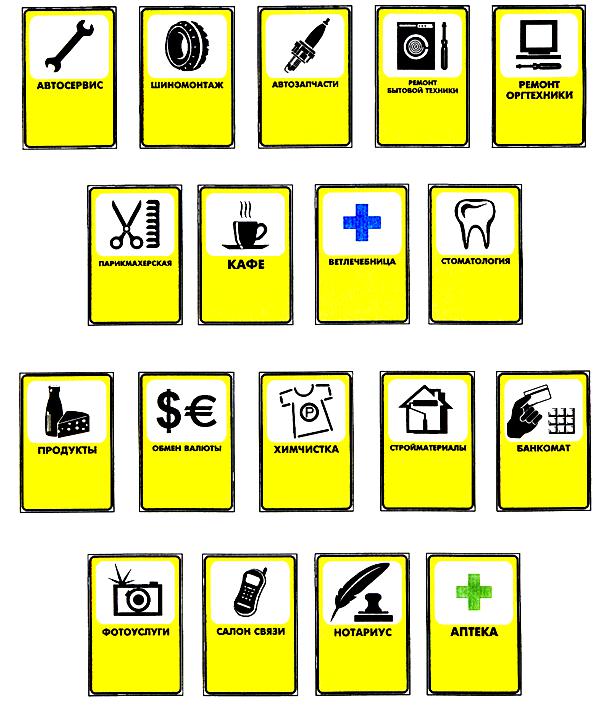 
Рисунок А.1(Измененная редакция, Изм. N 2).ПРИЛОЖЕНИЕ Б (справочное). Допустимые размеры и пропорции знаков информирования об объектах притяжения
ПРИЛОЖЕНИЕ Б
(справочное)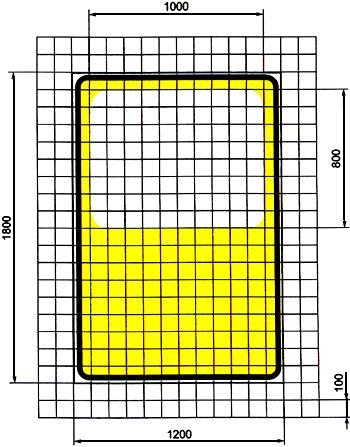 
Рисунок Б.1
     
     Примечания
     1 На знаке допускается указание стрелкой направления движения и расстояния до указываемого объекта, а также телефона, адреса.
     2 На знаке допускается размещение логотипов и торговых марок указываемого объекта, а также логотипов и торговых марок фирм, продукция которых представлена в указываемом объекте или осуществляется ее сервисное обслуживание.
     
          
     (Измененная редакция, Изм. N 2).
     
     ПРИЛОЖЕНИЕ В (справочное). БиблиографияПРИЛОЖЕНИЕ В
(справочное)
     Приложение В. (Измененная редакция, Изм. N 3).
     
     ПРИЛОЖЕНИЕ Г (обязательное). Требования к территориальному размещению рекламных конструкций. Порядок определения границ коридора безопасностиПРИЛОЖЕНИЕ Г
(обязательное)Г.1 Зона разрешенного безопасного размещения рекламных конструкций определяется как территория за пределами коридора безопасности, границы которого устанавливаются в соответствии с настоящим приложением.
     Г.2 Границы коридора безопасности определяются по общему правилу следующим образом:
     
     - ширина коридора безопасности определяется от края проезжей части до ближайшей к краю проезжей части точки горизонтальной проекции края рекламной конструкции и составляет 0,6 м в населенном пункте;
     
     - опоры рекламных конструкций должны быть установлены за пределами коридора безопасности.
     Г.3 В целях обеспечения видимости дорожных знаков, предусмотренных Г.3.1, Г.3.2, границы коридора безопасности определяются по правилам, установленным Г.4, с учетом правил, указанных в Г.2.
     
     Указанные в Г.4 требования не распространяются на рекламные конструкции, площадь информационного поля которых составляет менее 4,5 м, а также на рекламные конструкции, совмещенные с городской мебелью (модульные рекламные конструкции), в т.ч. на средства наружной рекламы, являющиеся конструктивной частью остановочных павильонов общественного транспорта.
     Г.3.1 Для обеспечения видимости средств организации дорожного движения, установленных по ходу движения слева или справа от проезжей части в целях информирования водителей транспортных средств о необходимости или возможной необходимости остановки транспортного средства (светофоры дорожные, знаки дорожные 1.1-1.34.3, 2.1-2.7, 3.1-3.25, 3.31-3.33, 4.1.1-4.8-3, 5.1-5.6, 5.8-5.12.2, 5.15.1-5.17, 5.19.1-5.20, 5.23.1-5.24.2, 5.31-5.33, 6.3.1, 6.3.2, 6.8.1-6.8.3, 6.16-6.18.3, 7.12, 7.14, 8.13, 8.15, 8.22.1-8.22.3 по ГОСТ Р 52290), границы коридора безопасности определяются в соответствии с Г.4, при этом  определяется по формуле (Г.3).
     Г.3.2 Для обеспечения видимости дорожных знаков: 3.26-3.30, 5.7.1, 5.7.2, 5.13.1-5.14.3, 5.18, 5.21, 5.22, 5.25-5.30, 5.34, 6.1, 6.2, 6.4-6.7, 6.9.1-6.15.3, 6.19.1-6.21.2, 7.1-7.11, 7.13, 7.15-7.20 по ГОСТ Р 52290, установленных по ходу движения слева или справа от проезжей части, границы коридора безопасности определяются в соответствии с Г.4, при этом  принимается равным 14 м (при максимальной разрешенной скорости движения на участке дороги 60 км/ч) или 9 м (при максимальной разрешенной скорости движения на участке дороги 40 км/ч).
     Г.3.3 Расстояние от рекламной конструкции, площадь информационного поля которой составляет менее 4,5 м, до расположенного по ходу движения за рекламной конструкцией пешеходного перехода должно составлять не менее 5 м.
     Г.4 Параметры коридора безопасности (рисунок Г.1) в целях обеспечения видимости дорожных знаков, предусмотренных Г.3.1, Г.3.2, в каждом конкретном случае определяются по формулам (Г.1), (Г.2), (Г.4). Результаты расчетов параметров коридоров безопасности для наиболее распространенных случаев в отношении дорожных знаков, предусмотренных Г.3.1, приведены в таблицах Г.1-Г.27.
          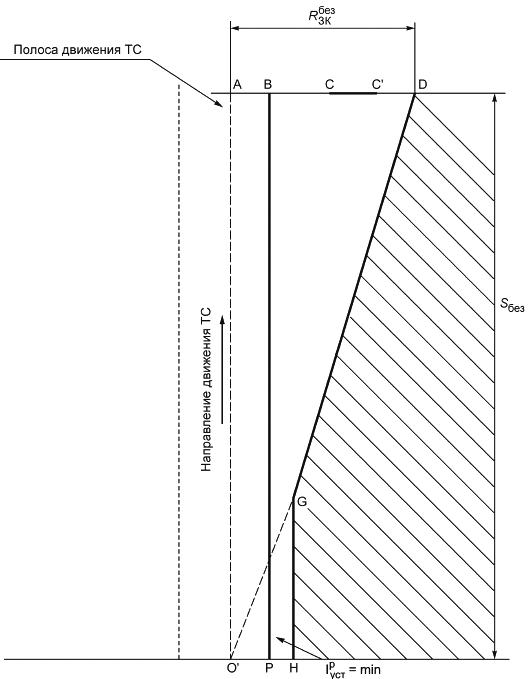 DGH - границы коридора безопасности; PB - край проезжей части; O' - транспортное средство; CC' - дорожный знак (светофор), предусмотренный Г.3.1, Г.3.2;  - минимальное расстояние от середины крайней полосы движения, определяемое по формуле (Г.2), при котором обеспечивается видимость дорожного знака, предусмотренного Г.3.1, Г.3.2.
     
     Для случаев установки рекламных конструкций слева от проезжей части рисунок необходимо читать в зеркальном отображении относительно AO'.
     Рисунок Г.1 - Определение параметров границ коридора безопасностиГ.5 Минимальное расстояние в метрах от установленной справа или слева от проезжей части рекламной конструкции до расположенного по ходу движения дорожного знака, предусмотренного Г.3.1, Г.3.2, определяется в зависимости от расстояния от места установки рекламной конструкции до проезжей части по следующим формулам:
     Г.5.1 Для всех рекламных конструкций кроме конструкций Т-образного или Г-образного типа с информационным полем, расположенным между опорой и проезжей частью:
     , (Г.1)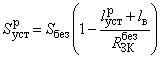 
где  - минимально допустимое расстояние от места установки рекламной конструкции до линии установки дорожного знака, предусмотренного Г.3.1, Г.3.2 (AD по рисунку Г.1), м;
     
     =1/2 ширины полосы движения, ближайшей к месту установки рекламной конструкции, м;
     
      - расстояние от края проезжей части до ближайшей к краю проезжей части точки рекламной конструкции.
     
     При этом:
     , (Г.2)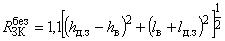 
где  - габаритная высота дорожного знака над уровнем проезжей части, м (в случае, если на одной опоре размещено несколько дорожных знаков, предусмотренных Г.3.1, Г.3.2, для расчетов принимается габаритная высота верхнего дорожного знака);
     
      - высота уровня глаз водителя над уровнем проезжей части, принимается равной 1,2 м;
     
      - расстояние от края проезжей части до дальней от края проезжей части точки горизонтальной проекции дорожного знака (в случае, если на одной опоре размещено несколько дорожных знаков, предусмотренных Г.3.1, Г.3.2, расчеты осуществляются по самому дальнему от проезжей части дорожному знаку), м;
     
      для дорожных знаков, предусмотренных Г.3.1 - расстояние безопасного торможения (остановочный путь) (O'A по рисунку Г.1), определяется по формуле
     , (Г.3)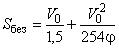 
где  - максимальная разрешенная скорость на участке дороги, км/ч;
     
      - коэффициент продольного дорожного сцепления, принимается равным 0,4.
     
      для дорожных знаков, предусмотренных Г.3.2 - путь, проходимый транспортным средством за время распознавания водителем информации дорожного знака, принимается равным 14 м (при максимальной разрешенной скорости движения на участке дороги 60 км/ч) или 9 м (при максимальной разрешенной скорости движения на участке дороги 40 км/ч).
     
     Если при расчете  принимает значения меньшие 0,2 м, значение  принимается равным 0,2 м.
     
     Для расчетов по таблицам параметров границ коридора безопасности Г.1-Г.27 принимают: =60 км/ч, =0,4, =1,75 м, =1,2 м, =75,4 м.
     Г.5.2 Для рекламных конструкций, относящихся к Т-образному типу или Г-образному типу с информационным полем, расположенным между опорой и проезжей частью:
     , (Г.4)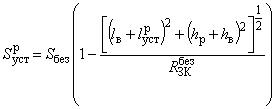 
где  - минимально допустимое расстояние от места установки рекламной конструкции до линии установки дорожного знака, предусмотренного Г.3.1, Г.3.2 (AD по рисунку Г.1), м;
     
      - расстояние от края проезжей части до ближайшего к краю проезжей части края горизонтальной проекции рекламного поля конструкции, м;
     
      - высота уровня глаз водителя над уровнем проезжей части, принимается равной 1,2 м;
     
      - высота рекламной конструкции (от уровня проезжей части до нижнего края информационного поля), м;
     
      определяется по формуле (Г.2);
     
      для дорожных знаков, предусмотренных Г.3.2, принимается равным 14 м (при максимальной разрешенной скорости движения на участке дороги 60 км/ч) или 9 м (при максимальной разрешенной скорости движения на участке дороги 40 км/ч); для дорожных знаков, предусмотренных Г.3.1, определяется по формуле (Г.3).
     
     Если при расчете  принимает значения меньшие 0,2 м, значение  принимается равным 0,2 м.
     Г.6 Таблицы параметров коридора безопасностиГ.6.1 Таблицы определения минимального расстояния от установленной сбоку от проезжей части рекламной конструкции до расположенного по ходу движения дорожного знака, предусмотренного Г.3.1, в зависимости от расстояния от края проезжей части до края рекламной конструкции для всех рекламных конструкций, кроме конструкций Т-образного типа или Г-образного типа с информационным полем, расположенным между опорой и проезжей частью
Таблица Г.1Таблица Г.1 - Определение минимального расстояния от установленной сбоку от проезжей части рекламной конструкции до расположенного по ходу движения дорожного знака, предусмотренного Г.3.1 (, м), в зависимости от расстояния от края проезжей части до ближайшей точки рекламной конструкции (, м) при габаритной высоте дорожного знака над уровнем проезжей части =5 м
     (=75,4 м; =1,2 м; =5 м; =1,75 м; =0,4; =60 км/ч)В метрахТаблица Г.2Таблица Г.2 - Определение минимального расстояния от установленной сбоку от проезжей части рекламной конструкции до расположенного по ходу движения дорожного знака, предусмотренного Г.3.1 (, м), в зависимости от расстояния от края проезжей части до ближайшей точки рекламной конструкции (, м) при габаритной высоте дорожного знака над уровнем проезжей части =4 м
     (=75,4 м; =1,2 м; =4 м; =1,75 м; =0,4; =60 км/ч)В метрахТаблица Г.3Таблица Г.3 - Определение минимального расстояния от установленной сбоку от проезжей части рекламной конструкции до расположенного по ходу движения дорожного знака, предусмотренного Г.3.1 (, м), в зависимости от расстояния от края проезжей части до ближайшей точки рекламной конструкции (, м) при габаритной высоте дорожного знака над уровнем проезжей части =3 м
     (=75,4 м; =1,2 м; =3 м; =1,75 м; =0,4; =60 км/ч)В метрахГ.6.2 Таблицы определения минимального расстояния от установленной сбоку от проезжей части рекламной конструкции до расположенного по ходу движения дорожного знака, предусмотренного Г.3.1, в зависимости от расстояния от края проезжей части до ближайшего края горизонтальной проекции рекламного поля для рекламных конструкций, относящихся к Т-образному типу или Г-образному типу с информационным полем, расположенным между опорой и проезжей частьюТаблица Г.4Таблица Г.4 - Определение минимального расстояния от установленной сбоку от проезжей части рекламной конструкции до расположенного по ходу движения дорожного знака, предусмотренного Г.3.1 (, м), в зависимости от расстояния от края проезжей части до ближайшего края горизонтальной проекции рекламного поля конструкции (, м) при габаритной высоте дорожного знака над уровнем проезжей части =5 м и высоте рекламной конструкции от уровня проезжей части до нижнего края информационного поля =2,5 м
     (=75,4 м; =1,2 м; =1,75 м; =0,4; =60 км/ч; =5 м; =2,5 м)В метрахТаблица Г.5Таблица Г.5 - Определение минимального расстояния от установленной сбоку от проезжей части рекламной конструкции до расположенного по ходу движения дорожного знака, предусмотренного Г.3.1 (, м), в зависимости от расстояния от края проезжей части до ближайшего края горизонтальной проекции рекламного поля конструкции (, м) при габаритной высоте дорожного знака над уровнем проезжей части =4 м и высоте рекламной конструкции от уровня проезжей части до нижнего края информационного поля =2,5 м
     (=75,4 м; =1,2 м; =1,75 м; =0,4; =60 км/ч; =4 м; =2,5 м)В метрахТаблица Г.6Таблица Г.6 - Определение минимального расстояния от установленной сбоку от проезжей части рекламной конструкции до расположенного по ходу движения дорожного знака, предусмотренного Г.3.1 (, м), в зависимости от расстояния от края проезжей части до ближайшего края горизонтальной проекции рекламного поля конструкции (, м) при габаритной высоте дорожного знака над уровнем проезжей части =3 м и высоте рекламной конструкции от уровня проезжей части до нижнего края информационного поля =2,5 м
     (=75,4 м; =1,2 м; =1,75 м; =0,4; =60 км/ч; =3 м; =2,5 м)В метрахТаблица Г.7Таблица Г.7 - Определение минимального расстояния от установленной сбоку от проезжей части рекламной конструкции до расположенного по ходу движения дорожного знака, предусмотренного Г.3.1 (, м), в зависимости от расстояния от края проезжей части до ближайшего края горизонтальной проекции рекламного поля конструкции (, м) при габаритной высоте дорожного знака над уровнем проезжей части =5 м и высоте рекламной конструкции от уровня проезжей части до нижнего края информационного поля =3 м
     (=75,4 м; =1,2 м; =1,75 м; =0,4; =60 км/ч; =5 м; =3 м)В метрахТаблица Г.8Таблица Г.8 - Определение минимального расстояния от установленной сбоку от проезжей части рекламной конструкции до расположенного по ходу движения дорожного знака, предусмотренного Г.3.1 (, м), в зависимости от расстояния от края проезжей части до ближайшего края горизонтальной проекции рекламного поля конструкции (, м) при габаритной высоте дорожного знака над уровнем проезжей части =4 м и высоте рекламной конструкции от уровня проезжей части до нижнего края информационного поля =3 м
     (=75,4 м; =1,2 м; =1,75 м; =0,4; =60 км/ч; =4 м; =3 м)В метрахТаблица Г.9Таблица Г.9 - Определение минимального расстояния от установленной сбоку от проезжей части рекламной конструкции до расположенного по ходу движения дорожного знака, предусмотренного Г.3.1 (, м), в зависимости от расстояния от края проезжей части до ближайшего края горизонтальной проекции рекламного поля конструкции (, м) при габаритной высоте дорожного знака над уровнем проезжей части =3 м и высоте рекламной конструкции от уровня проезжей части до нижнего края информационного поля =3 м
     (=75,4 м; =1,2 м; =1,75 м; =0,4; =60 км/ч; =3 м; =3 м)В метрахТаблица Г.10Таблица Г.10 - Определение минимального расстояния от установленной сбоку от проезжей части рекламной конструкции до расположенного по ходу движения дорожного знака, предусмотренного Г.3.1 (, м), в зависимости от расстояния от края проезжей части до ближайшего края горизонтальной проекции рекламного поля конструкции (, м) при габаритной высоте дорожного знака над уровнем проезжей части =5 м и высоте рекламной конструкции от уровня проезжей части до нижнего края информационного поля =3,5 м
     (=75,4 м; =1,2 м; =1,75 м; =0,4; =60 км/ч; =5 м; =3,5 м)В метрахТаблица Г.11Таблица Г.11 - Определение минимального расстояния от установленной сбоку от проезжей части рекламной конструкции до расположенного по ходу движения дорожного знака, предусмотренного Г.3.1 (, м), в зависимости от расстояния от края проезжей части до ближайшего края горизонтальной проекции рекламного поля конструкции (, м) при габаритной высоте дорожного знака над уровнем проезжей части =4 м и высоте рекламной конструкции от уровня проезжей части до нижнего края информационного поля =3,5 м
     (=75,4 м; =1,2 м; =1,75 м; =0,4; =60 км/ч; =4 м; =3,5 м)В метрах
                    Таблица Г.12Таблица Г.12 - Определение минимального расстояния от установленной сбоку от проезжей части рекламной конструкции до расположенного по ходу движения дорожного знака, предусмотренного Г.3.1 (, м), в зависимости от расстояния от края проезжей части до ближайшего края горизонтальной проекции рекламного поля конструкции (, м) при габаритной высоте дорожного знака над уровнем проезжей части =3 м и высоте рекламной конструкции от уровня проезжей части до нижнего края информационного поля =3,5 м
     (=75,4 м; =1,2 м; =1,75 м; =0,4; =60 км/ч; =3 м; =3,5 м)В метрахТаблица Г.13Таблица Г.13 - Определение минимального расстояния от установленной сбоку от проезжей части рекламной конструкции до расположенного по ходу движения дорожного знака, предусмотренного Г.3.1 (, м), в зависимости от расстояния от края проезжей части до ближайшего края горизонтальной проекции рекламного поля конструкции (, м) при габаритной высоте дорожного знака над уровнем проезжей части =5 м и высоте рекламной конструкции от уровня проезжей части до нижнего края информационного поля =4 м
     (=75,4 м; =1,2 м; =1,75 м; =0,4; =60 км/ч; =5 м; =4 м)В метрахТаблица Г.14Таблица Г.14 - Определение минимального расстояния от установленной сбоку от проезжей части рекламной конструкции до расположенного по ходу движения дорожного знака, предусмотренного Г.3.1 (, м), в зависимости от расстояния от края проезжей части до ближайшего края горизонтальной проекции рекламного поля конструкции (, м) при габаритной высоте дорожного знака над уровнем проезжей части =4 м и высоте рекламной конструкции от уровня проезжей части до нижнего края информационного поля =4 м
     (=75,4 м; =1,2 м; =1,75 м; =0,4; =60 км/ч; =4 м; =4 м)В метрахТаблица Г.15Таблица Г.15 - Определение минимального расстояния от установленной сбоку от проезжей части рекламной конструкции до расположенного по ходу движения дорожного знака, предусмотренного Г.3.1 (, м), в зависимости от расстояния от края проезжей части до ближайшего края горизонтальной проекции рекламного поля конструкции (, м) при габаритной высоте дорожного знака над уровнем проезжей части =3 м и высоте рекламной конструкции от уровня проезжей части до нижнего края информационного поля =4 м(=75,4 м; =1,2 м; =1,75 м; =0,4; =60 км/ч; =3 м; =4 м)В метрахТаблица Г.16Таблица Г.16 - Определение минимального расстояния от установленной сбоку от проезжей части рекламной конструкции до расположенного по ходу движения дорожного знака, предусмотренного Г.3.1 (, м), в зависимости от расстояния от края проезжей части до ближайшего края горизонтальной проекции рекламного поля конструкции (, м) при габаритной высоте дорожного знака над уровнем проезжей части =5 м и высоте рекламной конструкции от уровня проезжей части до нижнего края информационного поля =4,5 м
     (=75,4 м; =1,2 м; =1,75 м; =0,4; =60 км/ч; =5 м; =4,5 м)В метрахТаблица Г.17Таблица Г.17 - Определение минимального расстояния от установленной сбоку от проезжей части рекламной конструкции до расположенного по ходу движения дорожного знака, предусмотренного Г.3.1 (, м), в зависимости от расстояния от края проезжей части до ближайшего края горизонтальной проекции рекламного поля конструкции (, м) при габаритной высоте дорожного знака над уровнем проезжей части =4 м и высоте рекламной конструкции от уровня проезжей части до нижнего края информационного поля =4,5 м
     (=75,4 м; =1,2 м; =1,75 м; =0,4; =60 км/ч; =4 м; =4,5 м)В метрахТаблица Г.18Таблица Г.18 - Определение минимального расстояния от установленной сбоку от проезжей части рекламной конструкции до расположенного по ходу движения дорожного знака, предусмотренного Г.3.1 (, м), в зависимости от расстояния от края проезжей части до ближайшего края горизонтальной проекции рекламного поля конструкции (, м) при габаритной высоте дорожного знака над уровнем проезжей части =3 м и высоте рекламной конструкции от уровня проезжей части до нижнего края информационного поля =4,5 м
     (=75,4 м; =1,2 м; =1,75 м; =0,4; =60 км/ч; =3 м; =4,5 м)В метрахТаблица Г.19Таблица Г.19 - Определение минимального расстояния от установленной сбоку от проезжей части рекламной конструкции до расположенного по ходу движения дорожного знака, предусмотренного Г.3.1 (, м), в зависимости от расстояния от края проезжей части до ближайшего края горизонтальной проекции рекламного поля конструкции (, м) при габаритной высоте дорожного знака над уровнем проезжей части =5 м и высоте рекламной конструкции от уровня проезжей части до нижнего края информационного поля =5 м(=75,4 м; =1,2 м; =1,75 м; =0,4; =60 км/ч; =5 м; =5 м)В метрахТаблица Г.20Таблица Г.20 - Определение минимального расстояния от установленной сбоку от проезжей части рекламной конструкции до расположенного по ходу движения дорожного знака, предусмотренного Г.3.1 (, м), в зависимости от расстояния от края проезжей части до ближайшего края горизонтальной проекции рекламного поля конструкции (, м) при габаритной высоте дорожного знака над уровнем проезжей части =4 м и высоте рекламной конструкции от уровня проезжей части до нижнего края информационного поля =5 м
     (=75,4 м; =1,2 м; =1,75 м; =0,4; =60 км/ч; =4 м; =5 м)В метрахТаблица Г.21Таблица Г.21 - Определение минимального расстояния от установленной сбоку от проезжей части рекламной конструкции до расположенного по ходу движения дорожного знака, предусмотренного Г.3.1 (, м), в зависимости от расстояния от края проезжей части до ближайшего края горизонтальной проекции рекламного поля конструкции (, м) при габаритной высоте дорожного знака над уровнем проезжей части =3 м и высоте рекламной конструкции от уровня проезжей части до нижнего края информационного поля =5 м
     (=75,4 м; =1,2 м; =1,75 м; =0,4; =60 км/ч; =3 м; =5 м)В метрахТаблица Г.22Таблица Г.22 - Определение минимального расстояния от установленной сбоку от проезжей части рекламной конструкции до расположенного по ходу движения дорожного знака, предусмотренного Г.3.1 (, м), в зависимости от расстояния от края проезжей части до ближайшего края горизонтальной проекции рекламного поля конструкции (, м) при габаритной высоте дорожного знака над уровнем проезжей части =5 м и высоте рекламной конструкции от уровня проезжей части до нижнего края информационного поля =5,5 м
     (=75,4 м; =1,2 м; =1,75 м; =0,4; =60 км/ч; =5 м; =5,5 м)В метрахТаблица Г.23Таблица Г.23 - Определение минимального расстояния от установленной сбоку от проезжей части рекламной конструкции до расположенного по ходу движения дорожного знака, предусмотренного Г.3.1 (, м), в зависимости от расстояния от края проезжей части до ближайшего края горизонтальной проекции рекламного поля конструкции (, м) при габаритной высоте дорожного знака над уровнем проезжей части =4 м и высоте рекламной конструкции от уровня проезжей части до нижнего края информационного поля =5,5 м
     (=75,4 м; =1,2 м; =1,75 м; =0,4; =60 км/ч; =4 м; =5,5 м)В метрахТаблица Г.24Таблица Г.24 - Определение минимального расстояния от установленной сбоку от проезжей части рекламной конструкции до расположенного по ходу движения дорожного знака, предусмотренного Г.3.1 (, м), в зависимости от расстояния от края проезжей части до ближайшего края горизонтальной проекции рекламного поля конструкции (, м) при габаритной высоте дорожного знака над уровнем проезжей части =3 м и высоте рекламной конструкции от уровня проезжей части до нижнего края информационного поля =5,5 м
     (=75,4 м; =1,2 м; =1,75 м; =0,4; =60 км/ч; =3 м; =5,5 м)В метрахТаблица Г.25Таблица Г.25 - Определение минимального расстояния от установленной сбоку от проезжей части рекламной конструкции до расположенного по ходу движения дорожного знака, предусмотренного Г.3.1 (, м), в зависимости от расстояния от края проезжей части до ближайшего края горизонтальной проекции рекламного поля конструкции (, м) при габаритной высоте дорожного знака над уровнем проезжей части =5 м и высоте рекламной конструкции от уровня проезжей части до нижнего края информационного поля =6 м
     (=75,4 м; =1,2 м; =1,75 м; =0,4; =60 км/ч; =5 м; =6 м)В метрахТаблица Г.26Таблица Г.26 - Определение минимального расстояния от установленной сбоку от проезжей части рекламной конструкции до расположенного по ходу движения дорожного знака, предусмотренного Г.3.1 (, м), в зависимости от расстояния от края проезжей части до ближайшего края горизонтальной проекции рекламного поля конструкции (, м) при габаритной высоте дорожного знака над уровнем проезжей части =4 м и высоте рекламной конструкции от уровня проезжей части до нижнего края информационного поля =6 м
     (=75,4 м; =1,2 м; =1,75 м; =0,4; =60 км/ч; =4 м; =6 м)В метрахТаблица Г.27Таблица Г.27 - Определение минимального расстояния от установленной сбоку от проезжей части рекламной конструкции до расположенного по ходу движения дорожного знака, предусмотренного Г.3.1 (, м), в зависимости от расстояния от края проезжей части до ближайшего края горизонтальной проекции рекламного поля конструкции (, м) при габаритной высоте дорожного знака над уровнем проезжей части =3 м и высоте рекламной конструкции от уровня проезжей части до нижнего края информационного поля =6 м
     (=75,4 м; =1,2 м; =1,75 м; =0,4; =60 км/ч; =3 м; =6 м)В метрах
    Приложение Г. (Введено дополнительно, Изм. N 3).
     
     
     
Электронный текст документа
подготовлен АО "Кодекс" и сверен по:
официальное издание
М.: Стандартинформ, 2009[1]СП 20.13330.2011 СНиП 2.01.07-85* Нагрузки и воздействия[2]СП 22.13330.2011 СНиП 2.02.01-83* Основания зданий и сооружений[3]СП 63.13330.2012 СНиП 52-01-2003 Бетонные и железобетонные конструкции. Основные положения[4]СП 128.13330.2012 СНиП 2.03.06-85 Алюминиевые конструкции[5]СП 16.13330.2011 СНиП II-23-81* Стальные конструкции[6]СП 64.13330.2011 СНиП II-25-80 Деревянные конструкции[7]СП 28.13330.2012 СНиП 2.03.11-85 Защита строительных конструкций от коррозии[8]СП 15.13330.2012 СНиП II-22-81* Каменные и армокаменные конструкции[9]СП 112.13330.2011 СНиП 21-01-97* Пожарная безопасность зданий и сооружений[10]Правила устройства электроустановок. Издание 7, дата актуализации - 21.05.2015[11]Правила технической эксплуатации электроустановок потребителей, 2015[12]ПОТ Р М-016-2001 Межотраслевые правила по охране труда (правила безопасности) при эксплуатации электроустановокРасстояние от края проезжей части до дальней от края проезжей части точки горизонтальной проекции дорожного знака, предусмотренного Г.3.1, , мРасстояние от края проезжей части до ближайшей точки рекламной конструкции Расстояние от края проезжей части до ближайшей точки рекламной конструкции Расстояние от края проезжей части до ближайшей точки рекламной конструкции Расстояние от края проезжей части до ближайшей точки рекламной конструкции Расстояние от края проезжей части до ближайшей точки рекламной конструкции Расстояние от края проезжей части до ближайшей точки рекламной конструкции Расстояние от края проезжей части до ближайшей точки рекламной конструкции Расстояние от края проезжей части до ближайшей точки рекламной конструкции Расстояние от края проезжей части до ближайшей точки рекламной конструкции Расстояние от края проезжей части до ближайшей точки рекламной конструкции 0,611,522,533,544,55Минимальное расстояние от установленной сбоку от проезжей части рекламной конструкции до расположенного по ходу движения дорожного знака, предусмотренного Г.3.1, Минимальное расстояние от установленной сбоку от проезжей части рекламной конструкции до расположенного по ходу движения дорожного знака, предусмотренного Г.3.1, Минимальное расстояние от установленной сбоку от проезжей части рекламной конструкции до расположенного по ходу движения дорожного знака, предусмотренного Г.3.1, Минимальное расстояние от установленной сбоку от проезжей части рекламной конструкции до расположенного по ходу движения дорожного знака, предусмотренного Г.3.1, Минимальное расстояние от установленной сбоку от проезжей части рекламной конструкции до расположенного по ходу движения дорожного знака, предусмотренного Г.3.1, Минимальное расстояние от установленной сбоку от проезжей части рекламной конструкции до расположенного по ходу движения дорожного знака, предусмотренного Г.3.1, Минимальное расстояние от установленной сбоку от проезжей части рекламной конструкции до расположенного по ходу движения дорожного знака, предусмотренного Г.3.1, Минимальное расстояние от установленной сбоку от проезжей части рекламной конструкции до расположенного по ходу движения дорожного знака, предусмотренного Г.3.1, Минимальное расстояние от установленной сбоку от проезжей части рекламной конструкции до расположенного по ходу движения дорожного знака, предусмотренного Г.3.1, Минимальное расстояние от установленной сбоку от проезжей части рекламной конструкции до расположенного по ходу движения дорожного знака, предусмотренного Г.3.1, 0,7540,034,026,418,911,43,80,20,20,20,2141,135,227,920,613,36,00,20,20,20,21,2542,136,529,422,315,28,11,10,20,20,21,543,237,730,824,017,110,33,40,20,20,21,7544,238,932,325,619,012,45,70,20,20,2245,240,133,727,320,814,48,01,60,20,22,2546,241,235,028,822,616,410,24,00,20,22,547,142,336,330,324,318,312,36,30,30,22,7548,143,437,631,825,920,114,38,52,70,2348,944,438,833,127,521,916,210,65,00,23,2549,845,439,934,529,023,618,112,67,21,73,550,546,341,035,730,425,219,914,69,34,03,7551,347,242,136,931,826,721,616,411,36,2452,048,143,138,133,128,223,218,213,28,34,2552,748,944,039,234,429,624,719,915,110,34,553,449,644,940,335,630,926,221,516,812,14,7554,050,445,841,336,732,227,623,118,513,9554,651,146,642,237,833,428,924,520,115,7Расстояние от края проезжей части до дальней от края проезжей части точки горизонтальной проекции дорожного знака, предусмотренного Г.3.1, , мРасстояние от края проезжей части до ближайшей точки рекламной конструкции Расстояние от края проезжей части до ближайшей точки рекламной конструкции Расстояние от края проезжей части до ближайшей точки рекламной конструкции Расстояние от края проезжей части до ближайшей точки рекламной конструкции Расстояние от края проезжей части до ближайшей точки рекламной конструкции Расстояние от края проезжей части до ближайшей точки рекламной конструкции Расстояние от края проезжей части до ближайшей точки рекламной конструкции Расстояние от края проезжей части до ближайшей точки рекламной конструкции Расстояние от края проезжей части до ближайшей точки рекламной конструкции Расстояние от края проезжей части до ближайшей точки рекламной конструкции 0,611,522,533,544,55Минимальное расстояние от установленной сбоку от проезжей части рекламной конструкции до расположенного по ходу движения дорожного знака, предусмотренного Г.3.1, Минимальное расстояние от установленной сбоку от проезжей части рекламной конструкции до расположенного по ходу движения дорожного знака, предусмотренного Г.3.1, Минимальное расстояние от установленной сбоку от проезжей части рекламной конструкции до расположенного по ходу движения дорожного знака, предусмотренного Г.3.1, Минимальное расстояние от установленной сбоку от проезжей части рекламной конструкции до расположенного по ходу движения дорожного знака, предусмотренного Г.3.1, Минимальное расстояние от установленной сбоку от проезжей части рекламной конструкции до расположенного по ходу движения дорожного знака, предусмотренного Г.3.1, Минимальное расстояние от установленной сбоку от проезжей части рекламной конструкции до расположенного по ходу движения дорожного знака, предусмотренного Г.3.1, Минимальное расстояние от установленной сбоку от проезжей части рекламной конструкции до расположенного по ходу движения дорожного знака, предусмотренного Г.3.1, Минимальное расстояние от установленной сбоку от проезжей части рекламной конструкции до расположенного по ходу движения дорожного знака, предусмотренного Г.3.1, Минимальное расстояние от установленной сбоку от проезжей части рекламной конструкции до расположенного по ходу движения дорожного знака, предусмотренного Г.3.1, Минимальное расстояние от установленной сбоку от проезжей части рекламной конструкции до расположенного по ходу движения дорожного знака, предусмотренного Г.3.1, 0,7532,525,216,16,90,20,20,20,20,20,2134,427,418,69,91,20,20,20,20,20,21,2536,129,521,112,84,40,20,20,20,20,21,537,931,523,515,57,50,20,20,20,20,21,7539,533,325,718,110,42,80,20,20,20,2241,035,127,820,513,25,80,20,20,20,22,2542,436,829,822,815,78,71,70,20,20,22,543,738,431,624,918,211,44,70,20,20,22,7545,039,833,426,920,414,07,51,00,20,2346,241,235,028,822,616,410,13,90,20,23,2547,342,536,530,524,618,612,66,60,60,23,548,343,738,032,226,420,714,99,23,40,23,7549,344,939,333,828,222,617,111,56,00,4450,245,940,635,229,824,519,113,88,43,14,2551,146,941,836,631,426,221,015,910,75,54,551,947,942,937,932,927,922,917,812,87,84,7552,648,843,939,134,229,424,619,714,910,0553,449,644,940,235,530,826,221,516,812,1Расстояние от края проезжей части до дальней от края проезжей части точки горизонтальной проекции дорожного знака, предусмотренного Г.3.1, , мРасстояние от края проезжей части до ближайшей точки рекламной конструкции Расстояние от края проезжей части до ближайшей точки рекламной конструкции Расстояние от края проезжей части до ближайшей точки рекламной конструкции Расстояние от края проезжей части до ближайшей точки рекламной конструкции Расстояние от края проезжей части до ближайшей точки рекламной конструкции Расстояние от края проезжей части до ближайшей точки рекламной конструкции Расстояние от края проезжей части до ближайшей точки рекламной конструкции Расстояние от края проезжей части до ближайшей точки рекламной конструкции Расстояние от края проезжей части до ближайшей точки рекламной конструкции Расстояние от края проезжей части до ближайшей точки рекламной конструкции 0,611,522,533,544,55Минимальное расстояние от установленной сбоку от проезжей части рекламной конструкции до расположенного по ходу движения дорожного знака, предусмотренного Г.3.1, Минимальное расстояние от установленной сбоку от проезжей части рекламной конструкции до расположенного по ходу движения дорожного знака, предусмотренного Г.3.1, Минимальное расстояние от установленной сбоку от проезжей части рекламной конструкции до расположенного по ходу движения дорожного знака, предусмотренного Г.3.1, Минимальное расстояние от установленной сбоку от проезжей части рекламной конструкции до расположенного по ходу движения дорожного знака, предусмотренного Г.3.1, Минимальное расстояние от установленной сбоку от проезжей части рекламной конструкции до расположенного по ходу движения дорожного знака, предусмотренного Г.3.1, Минимальное расстояние от установленной сбоку от проезжей части рекламной конструкции до расположенного по ходу движения дорожного знака, предусмотренного Г.3.1, Минимальное расстояние от установленной сбоку от проезжей части рекламной конструкции до расположенного по ходу движения дорожного знака, предусмотренного Г.3.1, Минимальное расстояние от установленной сбоку от проезжей части рекламной конструкции до расположенного по ходу движения дорожного знака, предусмотренного Г.3.1, Минимальное расстояние от установленной сбоку от проезжей части рекламной конструкции до расположенного по ходу движения дорожного знака, предусмотренного Г.3.1, Минимальное расстояние от установленной сбоку от проезжей части рекламной конструкции до расположенного по ходу движения дорожного знака, предусмотренного Г.3.1, 0,7523,114,23,10,20,20,20,20,20,20,2126,418,07,60,20,20,20,20,20,20,21,2529,421,511,71,90,20,20,20,20,20,21,532,024,715,46,20,20,20,20,20,20,21,7534,527,518,810,11,40,20,20,20,20,2236,730,121,813,65,40,20,20,20,20,22,2538,732,424,616,89,01,20,20,20,20,22,540,534,627,119,712,34,90,20,20,20,22,7542,236,529,422,415,38,21,20,20,20,2343,738,331,524,818,011,34,60,20,20,23,2545,139,933,527,020,614,17,71,20,20,23,546,441,435,329,122,916,710,64,40,20,23,7547,642,836,931,025,119,113,27,31,40,2448,744,138,432,727,021,415,710,04,30,24,2549,745,339,834,428,923,418,012,57,01,54,550,646,441,135,930,625,320,114,89,54,34,7551,547,542,437,332,227,122,017,011,96,8552,348,443,538,633,728,823,919,014,19,2Расстояние от края проезжей части до дальней от края проезжей части точки горизонтальной проекции дорожного знака, предусмотренного Г.3.1, , мРасстояние от края проезжей части до ближайшего края горизонтальной проекции рекламного поля конструкции Расстояние от края проезжей части до ближайшего края горизонтальной проекции рекламного поля конструкции Расстояние от края проезжей части до ближайшего края горизонтальной проекции рекламного поля конструкции Расстояние от края проезжей части до ближайшего края горизонтальной проекции рекламного поля конструкции Расстояние от края проезжей части до ближайшего края горизонтальной проекции рекламного поля конструкции Расстояние от края проезжей части до ближайшего края горизонтальной проекции рекламного поля конструкции Расстояние от края проезжей части до ближайшего края горизонтальной проекции рекламного поля конструкции Расстояние от края проезжей части до ближайшего края горизонтальной проекции рекламного поля конструкции Расстояние от края проезжей части до ближайшего края горизонтальной проекции рекламного поля конструкции Расстояние от края проезжей части до ближайшего края горизонтальной проекции рекламного поля конструкции 0,611,522,533,544,55Минимальное расстояние от установленной сбоку от проезжей части рекламной конструкции до расположенного по ходу движения дорожного знака, предусмотренного Г.3.1, Минимальное расстояние от установленной сбоку от проезжей части рекламной конструкции до расположенного по ходу движения дорожного знака, предусмотренного Г.3.1, Минимальное расстояние от установленной сбоку от проезжей части рекламной конструкции до расположенного по ходу движения дорожного знака, предусмотренного Г.3.1, Минимальное расстояние от установленной сбоку от проезжей части рекламной конструкции до расположенного по ходу движения дорожного знака, предусмотренного Г.3.1, Минимальное расстояние от установленной сбоку от проезжей части рекламной конструкции до расположенного по ходу движения дорожного знака, предусмотренного Г.3.1, Минимальное расстояние от установленной сбоку от проезжей части рекламной конструкции до расположенного по ходу движения дорожного знака, предусмотренного Г.3.1, Минимальное расстояние от установленной сбоку от проезжей части рекламной конструкции до расположенного по ходу движения дорожного знака, предусмотренного Г.3.1, Минимальное расстояние от установленной сбоку от проезжей части рекламной конструкции до расположенного по ходу движения дорожного знака, предусмотренного Г.3.1, Минимальное расстояние от установленной сбоку от проезжей части рекламной конструкции до расположенного по ходу движения дорожного знака, предусмотренного Г.3.1, Минимальное расстояние от установленной сбоку от проезжей части рекламной конструкции до расположенного по ходу движения дорожного знака, предусмотренного Г.3.1, 0,7534,929,622,715,68,41,20,20,20,20,2136,230,924,217,410,53,40,20,20,20,21,2537,432,325,819,212,55,70,20,20,20,21,538,633,727,421,014,57,91,30,20,20,21,7539,835,029,022,716,410,13,60,20,20,2240,936,330,524,418,312,26,00,20,20,22,2542,037,631,926,120,214,28,22,20,20,22,543,138,833,327,722,016,210,44,50,20,22,7544,140,034,729,223,718,112,56,81,10,2345,141,136,030,725,319,914,59,03,50,23,2546,142,237,232,126,921,616,411,15,70,43,547,043,238,433,428,423,318,213,17,92,73,7547,944,239,534,729,824,919,915,09,94,9448,745,140,635,931,226,421,616,811,97,04,2549,546,041,637,132,527,923,218,513,89,14,550,246,942,638,233,829,324,720,215,611,04,7551,047,743,539,334,930,626,221,717,312,8551,648,544,440,336,131,827,523,218,914,6Расстояние от края проезжей части до дальней от края проезжей части точки горизонтальной проекции дорожного знака, предусмотренного Г.3.1, , мРасстояние от края проезжей части до ближайшего края горизонтальной проекции рекламного поля конструкции Расстояние от края проезжей части до ближайшего края горизонтальной проекции рекламного поля конструкции Расстояние от края проезжей части до ближайшего края горизонтальной проекции рекламного поля конструкции Расстояние от края проезжей части до ближайшего края горизонтальной проекции рекламного поля конструкции Расстояние от края проезжей части до ближайшего края горизонтальной проекции рекламного поля конструкции Расстояние от края проезжей части до ближайшего края горизонтальной проекции рекламного поля конструкции Расстояние от края проезжей части до ближайшего края горизонтальной проекции рекламного поля конструкции Расстояние от края проезжей части до ближайшего края горизонтальной проекции рекламного поля конструкции Расстояние от края проезжей части до ближайшего края горизонтальной проекции рекламного поля конструкции Расстояние от края проезжей части до ближайшего края горизонтальной проекции рекламного поля конструкции 0,611,522,533,544,55Минимальное расстояние от установленной сбоку от проезжей части рекламной конструкции до расположенного по ходу движения дорожного знака, предусмотренного Г.3.1, Минимальное расстояние от установленной сбоку от проезжей части рекламной конструкции до расположенного по ходу движения дорожного знака, предусмотренного Г.3.1, Минимальное расстояние от установленной сбоку от проезжей части рекламной конструкции до расположенного по ходу движения дорожного знака, предусмотренного Г.3.1, Минимальное расстояние от установленной сбоку от проезжей части рекламной конструкции до расположенного по ходу движения дорожного знака, предусмотренного Г.3.1, Минимальное расстояние от установленной сбоку от проезжей части рекламной конструкции до расположенного по ходу движения дорожного знака, предусмотренного Г.3.1, Минимальное расстояние от установленной сбоку от проезжей части рекламной конструкции до расположенного по ходу движения дорожного знака, предусмотренного Г.3.1, Минимальное расстояние от установленной сбоку от проезжей части рекламной конструкции до расположенного по ходу движения дорожного знака, предусмотренного Г.3.1, Минимальное расстояние от установленной сбоку от проезжей части рекламной конструкции до расположенного по ходу движения дорожного знака, предусмотренного Г.3.1, Минимальное расстояние от установленной сбоку от проезжей части рекламной конструкции до расположенного по ходу движения дорожного знака, предусмотренного Г.3.1, Минимальное расстояние от установленной сбоку от проезжей части рекламной конструкции до расположенного по ходу движения дорожного знака, предусмотренного Г.3.1, 0,7526,419,911,52,90,20,20,20,20,20,2128,522,314,36,10,20,20,20,20,20,21,2530,524,616,99,11,20,20,20,20,20,21,532,526,819,512,04,40,20,20,20,20,21,7534,328,921,914,77,40,20,20,20,20,2236,130,824,117,310,33,30,20,20,20,22,2537,732,726,319,713,06,30,20,20,20,22,539,234,428,321,915,59,12,60,20,20,22,7540,736,130,124,117,911,75,50,20,20,2342,037,631,926,120,114,28,22,10,20,23,2543,339,033,527,922,216,510,74,90,20,23,544,540,435,129,724,218,713,17,51,90,23,7545,641,636,531,326,020,715,39,94,50,2446,642,837,932,927,822,617,412,27,01,74,2547,643,939,234,329,424,419,414,49,34,24,548,545,040,435,730,926,121,316,411,56,64,7549,445,941,537,032,427,723,018,313,68,8550,246,942,638,233,729,224,720,115,510,9Расстояние от края проезжей части до дальней от края проезжей части точки горизонтальной проекции дорожного знака, предусмотренного Г.3.1, , мРасстояние от края проезжей части до ближайшего края горизонтальной проекции рекламного поля конструкции Расстояние от края проезжей части до ближайшего края горизонтальной проекции рекламного поля конструкции Расстояние от края проезжей части до ближайшего края горизонтальной проекции рекламного поля конструкции Расстояние от края проезжей части до ближайшего края горизонтальной проекции рекламного поля конструкции Расстояние от края проезжей части до ближайшего края горизонтальной проекции рекламного поля конструкции Расстояние от края проезжей части до ближайшего края горизонтальной проекции рекламного поля конструкции Расстояние от края проезжей части до ближайшего края горизонтальной проекции рекламного поля конструкции Расстояние от края проезжей части до ближайшего края горизонтальной проекции рекламного поля конструкции Расстояние от края проезжей части до ближайшего края горизонтальной проекции рекламного поля конструкции Расстояние от края проезжей части до ближайшего края горизонтальной проекции рекламного поля конструкции 0,611,522,533,544,55Минимальное расстояние от установленной сбоку от проезжей части рекламной конструкции до расположенного по ходу движения дорожного знака, предусмотренного Г.3.1, Минимальное расстояние от установленной сбоку от проезжей части рекламной конструкции до расположенного по ходу движения дорожного знака, предусмотренного Г.3.1, Минимальное расстояние от установленной сбоку от проезжей части рекламной конструкции до расположенного по ходу движения дорожного знака, предусмотренного Г.3.1, Минимальное расстояние от установленной сбоку от проезжей части рекламной конструкции до расположенного по ходу движения дорожного знака, предусмотренного Г.3.1, Минимальное расстояние от установленной сбоку от проезжей части рекламной конструкции до расположенного по ходу движения дорожного знака, предусмотренного Г.3.1, Минимальное расстояние от установленной сбоку от проезжей части рекламной конструкции до расположенного по ходу движения дорожного знака, предусмотренного Г.3.1, Минимальное расстояние от установленной сбоку от проезжей части рекламной конструкции до расположенного по ходу движения дорожного знака, предусмотренного Г.3.1, Минимальное расстояние от установленной сбоку от проезжей части рекламной конструкции до расположенного по ходу движения дорожного знака, предусмотренного Г.3.1, Минимальное расстояние от установленной сбоку от проезжей части рекламной конструкции до расположенного по ходу движения дорожного знака, предусмотренного Г.3.1, Минимальное расстояние от установленной сбоку от проезжей части рекламной конструкции до расположенного по ходу движения дорожного знака, предусмотренного Г.3.1, 0,7515,67,70,20,20,20,20,20,20,20,2119,412,02,40,20,20,20,20,20,20,21,2522,815,86,80,20,20,20,20,20,20,21,525,919,310,82,20,20,20,20,20,20,21,7528,622,414,46,30,20,20,20,20,20,2231,125,317,710,02,20,20,20,20,20,22,2533,427,920,713,45,90,20,20,20,20,22,535,530,223,416,59,42,30,20,20,20,22,7537,432,425,919,312,55,80,20,20,20,2339,234,428,221,815,48,92,40,20,20,23,2540,836,230,224,218,111,95,60,20,20,23,542,237,832,226,420,514,68,62,60,20,23,7543,639,433,928,422,817,111,35,60,20,2444,840,835,630,224,819,413,98,32,80,24,2546,042,137,132,026,821,516,210,95,50,24,547,143,333,533,628,623,518,413,38,13,04,7548,144,539,835,130,225,420,415,510,55,5549,045,641,136,531,827,122,317,612,88,0Расстояние от края проезжей части до дальней от края проезжей части точки горизонтальной проекции дорожного знака, предусмотренного Г.3.1, , мРасстояние от края проезжей части до ближайшего края горизонтальной проекции рекламного поля конструкции Расстояние от края проезжей части до ближайшего края горизонтальной проекции рекламного поля конструкции Расстояние от края проезжей части до ближайшего края горизонтальной проекции рекламного поля конструкции Расстояние от края проезжей части до ближайшего края горизонтальной проекции рекламного поля конструкции Расстояние от края проезжей части до ближайшего края горизонтальной проекции рекламного поля конструкции Расстояние от края проезжей части до ближайшего края горизонтальной проекции рекламного поля конструкции Расстояние от края проезжей части до ближайшего края горизонтальной проекции рекламного поля конструкции Расстояние от края проезжей части до ближайшего края горизонтальной проекции рекламного поля конструкции Расстояние от края проезжей части до ближайшего края горизонтальной проекции рекламного поля конструкции Расстояние от края проезжей части до ближайшего края горизонтальной проекции рекламного поля конструкции 0,611,522,533,544,55Минимальное расстояние от установленной сбоку от проезжей части рекламной конструкции до расположенного по ходу движения дорожного знака, предусмотренного Г.3.1, Минимальное расстояние от установленной сбоку от проезжей части рекламной конструкции до расположенного по ходу движения дорожного знака, предусмотренного Г.3.1, Минимальное расстояние от установленной сбоку от проезжей части рекламной конструкции до расположенного по ходу движения дорожного знака, предусмотренного Г.3.1, Минимальное расстояние от установленной сбоку от проезжей части рекламной конструкции до расположенного по ходу движения дорожного знака, предусмотренного Г.3.1, Минимальное расстояние от установленной сбоку от проезжей части рекламной конструкции до расположенного по ходу движения дорожного знака, предусмотренного Г.3.1, Минимальное расстояние от установленной сбоку от проезжей части рекламной конструкции до расположенного по ходу движения дорожного знака, предусмотренного Г.3.1, Минимальное расстояние от установленной сбоку от проезжей части рекламной конструкции до расположенного по ходу движения дорожного знака, предусмотренного Г.3.1, Минимальное расстояние от установленной сбоку от проезжей части рекламной конструкции до расположенного по ходу движения дорожного знака, предусмотренного Г.3.1, Минимальное расстояние от установленной сбоку от проезжей части рекламной конструкции до расположенного по ходу движения дорожного знака, предусмотренного Г.3.1, Минимальное расстояние от установленной сбоку от проезжей части рекламной конструкции до расположенного по ходу движения дорожного знака, предусмотренного Г.3.1, 0,7530,825,919,412,75,80,20,20,20,20,2132,127,421,114,68,01,20,20,20,20,21,2533,528,922,816,510,13,50,20,20,20,21,534,830,324,518,412,15,80,20,20,20,21,7536,131,826,120,214,28,01,80,20,20,2237,433,227,722,016,110,24,10,20,20,22,2538,634,629,223,718,112,36,40,50,20,22,539,835,930,725,419,914,38,73,00,20,22,7540,937,132,227,021,716,310,85,30,20,2342,038,433,528,523,418,212,97,52,10,23,2543,139,534,930,025,020,014,89,64,40,23,544,140,636,131,426,621,716,711,76,61,53,7545,041,737,332,728,123,318,513,68,73,8446,042,738,534,029,524,920,215,510,75,94,2546,843,739,535,330,926,421,817,212,68,04,547,744,640,636,432,127,823,418,914,49,94,7548,545,541,637,533,429,224,920,516,211,8549,246,342,538,634,630,526,322,117,813,6Расстояние от края проезжей части до дальней от края проезжей части точки горизонтальной проекции дорожного знака, предусмотренного Г.3.1, , мРасстояние от края проезжей части до ближайшего края горизонтальной проекции рекламного поля конструкции Расстояние от края проезжей части до ближайшего края горизонтальной проекции рекламного поля конструкции Расстояние от края проезжей части до ближайшего края горизонтальной проекции рекламного поля конструкции Расстояние от края проезжей части до ближайшего края горизонтальной проекции рекламного поля конструкции Расстояние от края проезжей части до ближайшего края горизонтальной проекции рекламного поля конструкции Расстояние от края проезжей части до ближайшего края горизонтальной проекции рекламного поля конструкции Расстояние от края проезжей части до ближайшего края горизонтальной проекции рекламного поля конструкции Расстояние от края проезжей части до ближайшего края горизонтальной проекции рекламного поля конструкции Расстояние от края проезжей части до ближайшего края горизонтальной проекции рекламного поля конструкции Расстояние от края проезжей части до ближайшего края горизонтальной проекции рекламного поля конструкции 0,611,522,533,544,55Минимальное расстояние от установленной сбоку от проезжей части рекламной конструкции до расположенного по ходу движения дорожного знака, предусмотренного Г.3.1, Минимальное расстояние от установленной сбоку от проезжей части рекламной конструкции до расположенного по ходу движения дорожного знака, предусмотренного Г.3.1, Минимальное расстояние от установленной сбоку от проезжей части рекламной конструкции до расположенного по ходу движения дорожного знака, предусмотренного Г.3.1, Минимальное расстояние от установленной сбоку от проезжей части рекламной конструкции до расположенного по ходу движения дорожного знака, предусмотренного Г.3.1, Минимальное расстояние от установленной сбоку от проезжей части рекламной конструкции до расположенного по ходу движения дорожного знака, предусмотренного Г.3.1, Минимальное расстояние от установленной сбоку от проезжей части рекламной конструкции до расположенного по ходу движения дорожного знака, предусмотренного Г.3.1, Минимальное расстояние от установленной сбоку от проезжей части рекламной конструкции до расположенного по ходу движения дорожного знака, предусмотренного Г.3.1, Минимальное расстояние от установленной сбоку от проезжей части рекламной конструкции до расположенного по ходу движения дорожного знака, предусмотренного Г.3.1, Минимальное расстояние от установленной сбоку от проезжей части рекламной конструкции до расположенного по ходу движения дорожного знака, предусмотренного Г.3.1, Минимальное расстояние от установленной сбоку от проезжей части рекламной конструкции до расположенного по ходу движения дорожного знака, предусмотренного Г.3.1, 0,7521,315,47,60,20,20,20,20,20,20,2123,718,010,52,70,20,20,20,20,20,21,2526,020,513,35,90,20,20,20,20,20,21,538,122,916,08,91,70,20,20,20,20,21,7530,125,118,611,84,80,20,20,20,20,2232,027,321,014,57,81,00,20,20,20,22,2533,829,323,217,010,64,10,20,20,20,22,535,531,125,419,413,27,00,70,20,20,22,7537,132,927,421,615,79,73,60,20,20,2338,634,529,223,718,012,36,40,50,20,23,2540,036,131,025,620,214,69,03,30,20,23,541,337,532,627,522,216,911,56,00,50,23,7542,538,934,129,224,119,013,88,53,20,2443,740,235,630,825,921,015,910,85,70,54,2544,841,436,932,327,622,817,913,08,13,14,545,842,538,233,829,224,619,915,110,35,54,7546,743,639,435,130,726,221,617,012,47,7547,644,640,636,432,127,823,318,914,49,9Расстояние от края проезжей части до дальней от края проезжей части точки горизонтальной проекции дорожного знака, предусмотренного Г.3.1, , мРасстояние от края проезжей части до ближайшего края горизонтальной проекции рекламного поля конструкции Расстояние от края проезжей части до ближайшего края горизонтальной проекции рекламного поля конструкции Расстояние от края проезжей части до ближайшего края горизонтальной проекции рекламного поля конструкции Расстояние от края проезжей части до ближайшего края горизонтальной проекции рекламного поля конструкции Расстояние от края проезжей части до ближайшего края горизонтальной проекции рекламного поля конструкции Расстояние от края проезжей части до ближайшего края горизонтальной проекции рекламного поля конструкции Расстояние от края проезжей части до ближайшего края горизонтальной проекции рекламного поля конструкции Расстояние от края проезжей части до ближайшего края горизонтальной проекции рекламного поля конструкции Расстояние от края проезжей части до ближайшего края горизонтальной проекции рекламного поля конструкции Расстояние от края проезжей части до ближайшего края горизонтальной проекции рекламного поля конструкции 0,611,522,533,544,55Минимальное расстояние от установленной сбоку от проезжей части рекламной конструкции до расположенного по ходу движения дорожного знака, предусмотренного Г.3.1, Минимальное расстояние от установленной сбоку от проезжей части рекламной конструкции до расположенного по ходу движения дорожного знака, предусмотренного Г.3.1, Минимальное расстояние от установленной сбоку от проезжей части рекламной конструкции до расположенного по ходу движения дорожного знака, предусмотренного Г.3.1, Минимальное расстояние от установленной сбоку от проезжей части рекламной конструкции до расположенного по ходу движения дорожного знака, предусмотренного Г.3.1, Минимальное расстояние от установленной сбоку от проезжей части рекламной конструкции до расположенного по ходу движения дорожного знака, предусмотренного Г.3.1, Минимальное расстояние от установленной сбоку от проезжей части рекламной конструкции до расположенного по ходу движения дорожного знака, предусмотренного Г.3.1, Минимальное расстояние от установленной сбоку от проезжей части рекламной конструкции до расположенного по ходу движения дорожного знака, предусмотренного Г.3.1, Минимальное расстояние от установленной сбоку от проезжей части рекламной конструкции до расположенного по ходу движения дорожного знака, предусмотренного Г.3.1, Минимальное расстояние от установленной сбоку от проезжей части рекламной конструкции до расположенного по ходу движения дорожного знака, предусмотренного Г.3.1, Минимальное расстояние от установленной сбоку от проезжей части рекламной конструкции до расположенного по ходу движения дорожного знака, предусмотренного Г.3.1, 0,759,52,30,20,20,20,20,20,20,20,2113,76,90,20,20,20,20,20,20,20,21,2517,411,02,60,20,20,20,20,20,20,21,520,814,86,90,20,20,20,20,20,20,21,7523,818,210,73,00,20,20,20,20,20,2226,621,214,26,90,20,20,20,20,20,22,2529,124,017,310,43,30,20,20,20,20,22,531,426,620,213,66,90,20,20,20,20,22,7533,528,922,916,610,13,60,20,20,20,2335,531,025,319,313,16,90,50,20,20,23,2537,233,027,521,715,99,93,80,20,20,23,538,834,829,524,018,412,76,91,00,20,23,7540,336,531,426,120,715,29,74,00,20,2441,738,033,128,122,917,612,36,91,40,24,2543,039,434,729,924,919,814,79,54,20,24,544,240,836,231,626,821,916,911,96,91,84,7545,342,037,633,128,523,819,014,29,34,4546,443,238,934,630,125,620,916,311,66,9Расстояние от края проезжей части до дальней от края проезжей части точки горизонтальной проекции дорожного знака, предусмотренного Г.3.1, , мРасстояние от края проезжей части до ближайшего края горизонтальной проекции рекламного поля конструкции Расстояние от края проезжей части до ближайшего края горизонтальной проекции рекламного поля конструкции Расстояние от края проезжей части до ближайшего края горизонтальной проекции рекламного поля конструкции Расстояние от края проезжей части до ближайшего края горизонтальной проекции рекламного поля конструкции Расстояние от края проезжей части до ближайшего края горизонтальной проекции рекламного поля конструкции Расстояние от края проезжей части до ближайшего края горизонтальной проекции рекламного поля конструкции Расстояние от края проезжей части до ближайшего края горизонтальной проекции рекламного поля конструкции Расстояние от края проезжей части до ближайшего края горизонтальной проекции рекламного поля конструкции Расстояние от края проезжей части до ближайшего края горизонтальной проекции рекламного поля конструкции Расстояние от края проезжей части до ближайшего края горизонтальной проекции рекламного поля конструкции 0,611,522,533,544,55Минимальное расстояние от установленной сбоку от проезжей части рекламной конструкции до расположенного по ходу движения дорожного знака, предусмотренного Г.3.1, Минимальное расстояние от установленной сбоку от проезжей части рекламной конструкции до расположенного по ходу движения дорожного знака, предусмотренного Г.3.1, Минимальное расстояние от установленной сбоку от проезжей части рекламной конструкции до расположенного по ходу движения дорожного знака, предусмотренного Г.3.1, Минимальное расстояние от установленной сбоку от проезжей части рекламной конструкции до расположенного по ходу движения дорожного знака, предусмотренного Г.3.1, Минимальное расстояние от установленной сбоку от проезжей части рекламной конструкции до расположенного по ходу движения дорожного знака, предусмотренного Г.3.1, Минимальное расстояние от установленной сбоку от проезжей части рекламной конструкции до расположенного по ходу движения дорожного знака, предусмотренного Г.3.1, Минимальное расстояние от установленной сбоку от проезжей части рекламной конструкции до расположенного по ходу движения дорожного знака, предусмотренного Г.3.1, Минимальное расстояние от установленной сбоку от проезжей части рекламной конструкции до расположенного по ходу движения дорожного знака, предусмотренного Г.3.1, Минимальное расстояние от установленной сбоку от проезжей части рекламной конструкции до расположенного по ходу движения дорожного знака, предусмотренного Г.3.1, Минимальное расстояние от установленной сбоку от проезжей части рекламной конструкции до расположенного по ходу движения дорожного знака, предусмотренного Г.3.1, 0,7525,821,415,49,12,60,20,20,20,20,2127,323,017,211,14,80,20,20,20,20,21,2528,824,619,013,17,00,70,20,20,20,21,530,326,320,815,19,23,10,20,20,20,21,7531,827,822,617,011,35,40,20,20,20,2233,229,424,318,913,47,61,80,20,20,22,2534,530,925,920,715,49,84,20,20,20,22,535,932,327,522,517,311,96,50,90,20,22,7537,133,729,124,219,214,08,73,30,20,2338,335,030,525,820,915,910,85,60,40,23,2539,536,331,927,422,717,812,87,82,70,23,540,637,533,328,924,319,614,89,95,00,23,7541,738,634,630,325,921,316,611,97,12,3442,739,735,831,627,322,918,413,89,24,54,2543,740,837,032,928,824,520,115,611,16,64,544,641,838,134,230,125,921,717,413,08,64,7545,542,839,235,431,427,423,219,014,810,5546,343,740,236,532,628,724,720,616,512,3Расстояние от края проезжей части до дальней от края проезжей части точки горизонтальной проекции дорожного знака, предусмотренного Г.3.1, , мРасстояние от края проезжей части до ближайшего края горизонтальной проекции рекламного поля конструкции Расстояние от края проезжей части до ближайшего края горизонтальной проекции рекламного поля конструкции Расстояние от края проезжей части до ближайшего края горизонтальной проекции рекламного поля конструкции Расстояние от края проезжей части до ближайшего края горизонтальной проекции рекламного поля конструкции Расстояние от края проезжей части до ближайшего края горизонтальной проекции рекламного поля конструкции Расстояние от края проезжей части до ближайшего края горизонтальной проекции рекламного поля конструкции Расстояние от края проезжей части до ближайшего края горизонтальной проекции рекламного поля конструкции Расстояние от края проезжей части до ближайшего края горизонтальной проекции рекламного поля конструкции Расстояние от края проезжей части до ближайшего края горизонтальной проекции рекламного поля конструкции Расстояние от края проезжей части до ближайшего края горизонтальной проекции рекламного поля конструкции 0,611,522,533,544,55Минимальное расстояние от установленной сбоку от проезжей части рекламной конструкции до расположенного по ходу движения дорожного знака, предусмотренного Г.3.1, Минимальное расстояние от установленной сбоку от проезжей части рекламной конструкции до расположенного по ходу движения дорожного знака, предусмотренного Г.3.1, Минимальное расстояние от установленной сбоку от проезжей части рекламной конструкции до расположенного по ходу движения дорожного знака, предусмотренного Г.3.1, Минимальное расстояние от установленной сбоку от проезжей части рекламной конструкции до расположенного по ходу движения дорожного знака, предусмотренного Г.3.1, Минимальное расстояние от установленной сбоку от проезжей части рекламной конструкции до расположенного по ходу движения дорожного знака, предусмотренного Г.3.1, Минимальное расстояние от установленной сбоку от проезжей части рекламной конструкции до расположенного по ходу движения дорожного знака, предусмотренного Г.3.1, Минимальное расстояние от установленной сбоку от проезжей части рекламной конструкции до расположенного по ходу движения дорожного знака, предусмотренного Г.3.1, Минимальное расстояние от установленной сбоку от проезжей части рекламной конструкции до расположенного по ходу движения дорожного знака, предусмотренного Г.3.1, Минимальное расстояние от установленной сбоку от проезжей части рекламной конструкции до расположенного по ходу движения дорожного знака, предусмотренного Г.3.1, Минимальное расстояние от установленной сбоку от проезжей части рекламной конструкции до расположенного по ходу движения дорожного знака, предусмотренного Г.3.1, 0,7515,49,92,70,20,20,20,20,20,20,2118,012,85,90,20,20,20,20,20,20,21,2520,515,58,91,90,20,20,20,20,20,21,522,918,111,85,10,20,20,20,20,20,21,7525,120,614,58,11,50,20,20,20,20,2227,222,917,111,04,60,20,20,20,20,22,2529,225,119,513,67,61,30,20,20,20,22,531,127,121,816,210,34,30,20,20,20,22,7532,929,023,918,512,97,11,30,20,20,2334,530,825,920,715,39,84,10,20,20,23,2536,132,527,822,817,612,36,81,30,20,23,537,534,129,524,719,714,69,44,10,20,23,7538,935,631,226,521,716,811,76,61,40,2440,237,032,728,323,618,814,09,04,00,24,2541,438,334,229,925,420,816,111,36,51,64,542,539,535,531,427,022,618,013,48,74,04,7543,640,736,832,828,624,319,915,410,96,3544,641,838,134,130,125,921,617,312,98,5Расстояние от края проезжей части до дальней от края проезжей части точки горизонтальной проекции дорожного знака, предусмотренного Г.3.1, , мРасстояние от края проезжей части до ближайшего края горизонтальной проекции рекламного поля конструкции Расстояние от края проезжей части до ближайшего края горизонтальной проекции рекламного поля конструкции Расстояние от края проезжей части до ближайшего края горизонтальной проекции рекламного поля конструкции Расстояние от края проезжей части до ближайшего края горизонтальной проекции рекламного поля конструкции Расстояние от края проезжей части до ближайшего края горизонтальной проекции рекламного поля конструкции Расстояние от края проезжей части до ближайшего края горизонтальной проекции рекламного поля конструкции Расстояние от края проезжей части до ближайшего края горизонтальной проекции рекламного поля конструкции Расстояние от края проезжей части до ближайшего края горизонтальной проекции рекламного поля конструкции Расстояние от края проезжей части до ближайшего края горизонтальной проекции рекламного поля конструкции Расстояние от края проезжей части до ближайшего края горизонтальной проекции рекламного поля конструкции 0,611,522,533,544,55Минимальное расстояние от установленной сбоку от проезжей части рекламной конструкции до расположенного по ходу движения дорожного знака, предусмотренного Г.3.1, Минимальное расстояние от установленной сбоку от проезжей части рекламной конструкции до расположенного по ходу движения дорожного знака, предусмотренного Г.3.1, Минимальное расстояние от установленной сбоку от проезжей части рекламной конструкции до расположенного по ходу движения дорожного знака, предусмотренного Г.3.1, Минимальное расстояние от установленной сбоку от проезжей части рекламной конструкции до расположенного по ходу движения дорожного знака, предусмотренного Г.3.1, Минимальное расстояние от установленной сбоку от проезжей части рекламной конструкции до расположенного по ходу движения дорожного знака, предусмотренного Г.3.1, Минимальное расстояние от установленной сбоку от проезжей части рекламной конструкции до расположенного по ходу движения дорожного знака, предусмотренного Г.3.1, Минимальное расстояние от установленной сбоку от проезжей части рекламной конструкции до расположенного по ходу движения дорожного знака, предусмотренного Г.3.1, Минимальное расстояние от установленной сбоку от проезжей части рекламной конструкции до расположенного по ходу движения дорожного знака, предусмотренного Г.3.1, Минимальное расстояние от установленной сбоку от проезжей части рекламной конструкции до расположенного по ходу движения дорожного знака, предусмотренного Г.3.1, Минимальное расстояние от установленной сбоку от проезжей части рекламной конструкции до расположенного по ходу движения дорожного знака, предусмотренного Г.3.1, 0,752,20,20,20,20,20,20,20,20,20,216,80,60,20,20,20,20,20,20,20,21,2511,05,20,20,20,20,20,20,20,20,21,514,79,31,90,20,20,20,20,20,20,21,7518,113,06,10,20,20,20,20,20,20,2221,216,39,82,90,20,20,20,20,20,22,2524,019,413,26,70,20,20,20,20,20,22,526,622,216,310,13,60,20,20,20,20,22,7528,924,719,113,27,10,80,20,20,20,2331,027,021,716,010,24,20,20,20,20,23,2533,029,224,018,713,17,31,50,20,20,23,534,831,126,221,115,710,24,60,20,20,23,7536,532,928,223,318,212,97,52,00,20,2438,034,630,125,420,415,410,24,90,20,24,2539,436,231,827,322,517,712,77,62,50,24,540,737,633,429,024,519,815,010,15,20,24,7542,039,034,930,726,321,817,112,57,72,9543,140,236,332,228,023,619,214,610,15,4Расстояние от края проезжей части до дальней от края проезжей части точки горизонтальной проекции дорожного знака, предусмотренного Г.3.1, , мРасстояние от края проезжей части до ближайшего края горизонтальной проекции рекламного поля конструкции Расстояние от края проезжей части до ближайшего края горизонтальной проекции рекламного поля конструкции Расстояние от края проезжей части до ближайшего края горизонтальной проекции рекламного поля конструкции Расстояние от края проезжей части до ближайшего края горизонтальной проекции рекламного поля конструкции Расстояние от края проезжей части до ближайшего края горизонтальной проекции рекламного поля конструкции Расстояние от края проезжей части до ближайшего края горизонтальной проекции рекламного поля конструкции Расстояние от края проезжей части до ближайшего края горизонтальной проекции рекламного поля конструкции Расстояние от края проезжей части до ближайшего края горизонтальной проекции рекламного поля конструкции Расстояние от края проезжей части до ближайшего края горизонтальной проекции рекламного поля конструкции Расстояние от края проезжей части до ближайшего края горизонтальной проекции рекламного поля конструкции 0,611,522,533,544,55Минимальное расстояние от установленной сбоку от проезжей части рекламной конструкции до расположенного по ходу движения дорожного знака, предусмотренного Г.3.1, Минимальное расстояние от установленной сбоку от проезжей части рекламной конструкции до расположенного по ходу движения дорожного знака, предусмотренного Г.3.1, Минимальное расстояние от установленной сбоку от проезжей части рекламной конструкции до расположенного по ходу движения дорожного знака, предусмотренного Г.3.1, Минимальное расстояние от установленной сбоку от проезжей части рекламной конструкции до расположенного по ходу движения дорожного знака, предусмотренного Г.3.1, Минимальное расстояние от установленной сбоку от проезжей части рекламной конструкции до расположенного по ходу движения дорожного знака, предусмотренного Г.3.1, Минимальное расстояние от установленной сбоку от проезжей части рекламной конструкции до расположенного по ходу движения дорожного знака, предусмотренного Г.3.1, Минимальное расстояние от установленной сбоку от проезжей части рекламной конструкции до расположенного по ходу движения дорожного знака, предусмотренного Г.3.1, Минимальное расстояние от установленной сбоку от проезжей части рекламной конструкции до расположенного по ходу движения дорожного знака, предусмотренного Г.3.1, Минимальное расстояние от установленной сбоку от проезжей части рекламной конструкции до расположенного по ходу движения дорожного знака, предусмотренного Г.3.1, Минимальное расстояние от установленной сбоку от проезжей части рекламной конструкции до расположенного по ходу движения дорожного знака, предусмотренного Г.3.1, 0,7520,316,310,84,90,20,20,20,20,20,2122,018,012,77,01,00,20,20,20,20,21,2523,619,814,79,13,30,20,20,20,20,21,525,321,616,611,25,60,20,20,20,20,21,7526,923,318,513,37,92,20,20,20,20,2228,525,020,315,310,14,60,20,20,20,22,2530,026,622,117,312,26,91,50,20,20,22,531,428,223,819,114,29,13,90,20,20,22,7532,929,725,520,916,211,26,21,00,20,2334,231,227,122,718,013,38,43,30,20,23,2535,532,628,624,319,915,210,55,60,70,23,536,733,930,025,921,617,112,57,83,00,23,7537,935,231,427,423,218,914,49,85,20,5439,036,432,728,924,820,616,211,87,32,74,2540,137,534,030,226,322,218,013,79,34,94,541,138,635,231,527,723,719,615,511,26,94,7542,139,736,332,829,125,221,217,213,18,9543,140,737,434,030,426,622,718,814,810,7Расстояние от края проезжей части до дальней от края проезжей части точки горизонтальной проекции дорожного знака, предусмотренного Г.3.1, , мРасстояние от края проезжей части до ближайшего края горизонтальной проекции рекламного поля конструкции Расстояние от края проезжей части до ближайшего края горизонтальной проекции рекламного поля конструкции Расстояние от края проезжей части до ближайшего края горизонтальной проекции рекламного поля конструкции Расстояние от края проезжей части до ближайшего края горизонтальной проекции рекламного поля конструкции Расстояние от края проезжей части до ближайшего края горизонтальной проекции рекламного поля конструкции Расстояние от края проезжей части до ближайшего края горизонтальной проекции рекламного поля конструкции Расстояние от края проезжей части до ближайшего края горизонтальной проекции рекламного поля конструкции Расстояние от края проезжей части до ближайшего края горизонтальной проекции рекламного поля конструкции Расстояние от края проезжей части до ближайшего края горизонтальной проекции рекламного поля конструкции Расстояние от края проезжей части до ближайшего края горизонтальной проекции рекламного поля конструкции 0,611,522,533,544,55Минимальное расстояние от установленной сбоку от проезжей части рекламной конструкции до расположенного по ходу движения дорожного знака, предусмотренного Г.3.1, Минимальное расстояние от установленной сбоку от проезжей части рекламной конструкции до расположенного по ходу движения дорожного знака, предусмотренного Г.3.1, Минимальное расстояние от установленной сбоку от проезжей части рекламной конструкции до расположенного по ходу движения дорожного знака, предусмотренного Г.3.1, Минимальное расстояние от установленной сбоку от проезжей части рекламной конструкции до расположенного по ходу движения дорожного знака, предусмотренного Г.3.1, Минимальное расстояние от установленной сбоку от проезжей части рекламной конструкции до расположенного по ходу движения дорожного знака, предусмотренного Г.3.1, Минимальное расстояние от установленной сбоку от проезжей части рекламной конструкции до расположенного по ходу движения дорожного знака, предусмотренного Г.3.1, Минимальное расстояние от установленной сбоку от проезжей части рекламной конструкции до расположенного по ходу движения дорожного знака, предусмотренного Г.3.1, Минимальное расстояние от установленной сбоку от проезжей части рекламной конструкции до расположенного по ходу движения дорожного знака, предусмотренного Г.3.1, Минимальное расстояние от установленной сбоку от проезжей части рекламной конструкции до расположенного по ходу движения дорожного знака, предусмотренного Г.3.1, Минимальное расстояние от установленной сбоку от проезжей части рекламной конструкции до расположенного по ходу движения дорожного знака, предусмотренного Г.3.1, 0,758,63,70,20,20,20,20,20,20,20,2111,66,90,50,20,20,20,20,20,20,21,2514,39,83,70,20,20,20,20,20,20,21,517,012,76,90,60,20,20,20,20,20,21,7519,515,49,83,80,20,20,20,20,20,2221,917,912,66,90,90,20,20,20,20,22,2524,120,315,29,74,00,20,20,20,20,22,526,222,517,612,46,91,10,20,20,20,22,7528,124,619,914,99,64,10,20,20,20,2330,026,622,117,212,16,91,40,20,20,23,2531,728,524,119,414,59,44,20,20,20,23,533,330,326,021,516,811,96,91,70,20,23,7534,831,827,823,418,914,29,34,40,20,2436,233,329,425,220,916,311,66,92,00,24,2537,634,831,027,022,718,313,89,24,50,24,538,836,132,528,624,520,215,811,46,92,34,7540,037,433,930,126,122,017,813,59,14,6541,138,635,231,527,723,719,615,411,26,9Расстояние от края проезжей части до дальней от края проезжей части точки горизонтальной проекции дорожного знака, предусмотренного Г.3.1, , мРасстояние от края проезжей части до ближайшего края горизонтальной проекции рекламного поля конструкции Расстояние от края проезжей части до ближайшего края горизонтальной проекции рекламного поля конструкции Расстояние от края проезжей части до ближайшего края горизонтальной проекции рекламного поля конструкции Расстояние от края проезжей части до ближайшего края горизонтальной проекции рекламного поля конструкции Расстояние от края проезжей части до ближайшего края горизонтальной проекции рекламного поля конструкции Расстояние от края проезжей части до ближайшего края горизонтальной проекции рекламного поля конструкции Расстояние от края проезжей части до ближайшего края горизонтальной проекции рекламного поля конструкции Расстояние от края проезжей части до ближайшего края горизонтальной проекции рекламного поля конструкции Расстояние от края проезжей части до ближайшего края горизонтальной проекции рекламного поля конструкции Расстояние от края проезжей части до ближайшего края горизонтальной проекции рекламного поля конструкции 0,611,522,533,544,55Минимальное расстояние от установленной сбоку от проезжей части рекламной конструкции до расположенного по ходу движения дорожного знака, предусмотренного Г.3.1, Минимальное расстояние от установленной сбоку от проезжей части рекламной конструкции до расположенного по ходу движения дорожного знака, предусмотренного Г.3.1, Минимальное расстояние от установленной сбоку от проезжей части рекламной конструкции до расположенного по ходу движения дорожного знака, предусмотренного Г.3.1, Минимальное расстояние от установленной сбоку от проезжей части рекламной конструкции до расположенного по ходу движения дорожного знака, предусмотренного Г.3.1, Минимальное расстояние от установленной сбоку от проезжей части рекламной конструкции до расположенного по ходу движения дорожного знака, предусмотренного Г.3.1, Минимальное расстояние от установленной сбоку от проезжей части рекламной конструкции до расположенного по ходу движения дорожного знака, предусмотренного Г.3.1, Минимальное расстояние от установленной сбоку от проезжей части рекламной конструкции до расположенного по ходу движения дорожного знака, предусмотренного Г.3.1, Минимальное расстояние от установленной сбоку от проезжей части рекламной конструкции до расположенного по ходу движения дорожного знака, предусмотренного Г.3.1, Минимальное расстояние от установленной сбоку от проезжей части рекламной конструкции до расположенного по ходу движения дорожного знака, предусмотренного Г.3.1, Минимальное расстояние от установленной сбоку от проезжей части рекламной конструкции до расположенного по ходу движения дорожного знака, предусмотренного Г.3.1, 0,750,20,20,20,20,20,20,20,20,20,210,20,20,20,20,20,20,20,20,20,21,253,80,20,20,20,20,20,20,20,20,21,58,03,00,20,20,20,20,20,20,20,21,7511,77,00,70,20,20,20,20,20,20,2215,210,74,70,20,20,20,20,20,20,22,2518,314,18,42,30,20,20,20,20,20,22,521,117,111,75,90,20,20,20,20,20,22,7523,719,914,79,23,40,20,20,20,20,2326,122,417,512,26,71,00,20,20,20,23,2528,224,820,115,09,84,30,20,20,20,23,530,326,922,417,612,57,31,90,20,20,23,7532,128,924,620,015,110,14,90,20,20,2433,830,826,622,217,512,77,72,60,20,24,2535,432,528,524,219,715,110,35,40,50,24,536,934,030,226,121,817,312,78,03,20,24,7538,235,531,827,823,719,414,910,45,81,1539,536,933,329,525,521,317,012,68,23,7Расстояние от края проезжей части до дальней от края проезжей части точки горизонтальной проекции дорожного знака, предусмотренного Г.3.1, , мРасстояние от края проезжей части до ближайшего края горизонтальной проекции рекламного поля конструкции Расстояние от края проезжей части до ближайшего края горизонтальной проекции рекламного поля конструкции Расстояние от края проезжей части до ближайшего края горизонтальной проекции рекламного поля конструкции Расстояние от края проезжей части до ближайшего края горизонтальной проекции рекламного поля конструкции Расстояние от края проезжей части до ближайшего края горизонтальной проекции рекламного поля конструкции Расстояние от края проезжей части до ближайшего края горизонтальной проекции рекламного поля конструкции Расстояние от края проезжей части до ближайшего края горизонтальной проекции рекламного поля конструкции Расстояние от края проезжей части до ближайшего края горизонтальной проекции рекламного поля конструкции Расстояние от края проезжей части до ближайшего края горизонтальной проекции рекламного поля конструкции Расстояние от края проезжей части до ближайшего края горизонтальной проекции рекламного поля конструкции 0,611,522,533,544,55Минимальное расстояние от установленной сбоку от проезжей части рекламной конструкции до расположенного по ходу движения дорожного знака, предусмотренного Г.3.1, Минимальное расстояние от установленной сбоку от проезжей части рекламной конструкции до расположенного по ходу движения дорожного знака, предусмотренного Г.3.1, Минимальное расстояние от установленной сбоку от проезжей части рекламной конструкции до расположенного по ходу движения дорожного знака, предусмотренного Г.3.1, Минимальное расстояние от установленной сбоку от проезжей части рекламной конструкции до расположенного по ходу движения дорожного знака, предусмотренного Г.3.1, Минимальное расстояние от установленной сбоку от проезжей части рекламной конструкции до расположенного по ходу движения дорожного знака, предусмотренного Г.3.1, Минимальное расстояние от установленной сбоку от проезжей части рекламной конструкции до расположенного по ходу движения дорожного знака, предусмотренного Г.3.1, Минимальное расстояние от установленной сбоку от проезжей части рекламной конструкции до расположенного по ходу движения дорожного знака, предусмотренного Г.3.1, Минимальное расстояние от установленной сбоку от проезжей части рекламной конструкции до расположенного по ходу движения дорожного знака, предусмотренного Г.3.1, Минимальное расстояние от установленной сбоку от проезжей части рекламной конструкции до расположенного по ходу движения дорожного знака, предусмотренного Г.3.1, Минимальное расстояние от установленной сбоку от проезжей части рекламной конструкции до расположенного по ходу движения дорожного знака, предусмотренного Г.3.1, 0,7514,310,75,60,20,20,20,20,20,20,2116,212,67,72,40,20,20,20,20,20,21,2518,014,69,84,70,20,20,20,20,20,21,519,916,511,96,91,60,20,20,20,20,21,7521,618,413,99,14,00,20,20,20,20,2223,420,215,911,36,31,10,20,20,20,22,2525,122,017,913,38,63,50,20,20,20,22,526,723,819,715,310,75,90,80,20,20,22,7528,325,421,517,312,88,13,20,20,20,2329,727,023,219,114,810,25,50,70,20,23,2531,228,524,820,916,712,37,73,00,20,23,532,630,026,422,618,514,29,85,30,60,23,7533,931,427,924,220,216,111,87,42,90,2435,132,729,325,721,917,913,79,55,10,74,2536,333,930,727,223,519,615,611,47,22,94,537,435,132,028,625,021,217,313,39,25,04,7538,536,333,229,926,422,718,915,011,17,0539,637,434,431,227,824,220,516,712,98,9Расстояние от края проезжей части до дальней от края проезжей части точки горизонтальной проекции дорожного знака, предусмотренного Г.3.1, , мРасстояние от края проезжей части до ближайшего края горизонтальной проекции рекламного поля конструкции Расстояние от края проезжей части до ближайшего края горизонтальной проекции рекламного поля конструкции Расстояние от края проезжей части до ближайшего края горизонтальной проекции рекламного поля конструкции Расстояние от края проезжей части до ближайшего края горизонтальной проекции рекламного поля конструкции Расстояние от края проезжей части до ближайшего края горизонтальной проекции рекламного поля конструкции Расстояние от края проезжей части до ближайшего края горизонтальной проекции рекламного поля конструкции Расстояние от края проезжей части до ближайшего края горизонтальной проекции рекламного поля конструкции Расстояние от края проезжей части до ближайшего края горизонтальной проекции рекламного поля конструкции Расстояние от края проезжей части до ближайшего края горизонтальной проекции рекламного поля конструкции Расстояние от края проезжей части до ближайшего края горизонтальной проекции рекламного поля конструкции 0,611,522,533,544,55Минимальное расстояние от установленной сбоку от проезжей части рекламной конструкции до расположенного по ходу движения дорожного знака, предусмотренного Г.3.1, Минимальное расстояние от установленной сбоку от проезжей части рекламной конструкции до расположенного по ходу движения дорожного знака, предусмотренного Г.3.1, Минимальное расстояние от установленной сбоку от проезжей части рекламной конструкции до расположенного по ходу движения дорожного знака, предусмотренного Г.3.1, Минимальное расстояние от установленной сбоку от проезжей части рекламной конструкции до расположенного по ходу движения дорожного знака, предусмотренного Г.3.1, Минимальное расстояние от установленной сбоку от проезжей части рекламной конструкции до расположенного по ходу движения дорожного знака, предусмотренного Г.3.1, Минимальное расстояние от установленной сбоку от проезжей части рекламной конструкции до расположенного по ходу движения дорожного знака, предусмотренного Г.3.1, Минимальное расстояние от установленной сбоку от проезжей части рекламной конструкции до расположенного по ходу движения дорожного знака, предусмотренного Г.3.1, Минимальное расстояние от установленной сбоку от проезжей части рекламной конструкции до расположенного по ходу движения дорожного знака, предусмотренного Г.3.1, Минимальное расстояние от установленной сбоку от проезжей части рекламной конструкции до расположенного по ходу движения дорожного знака, предусмотренного Г.3.1, Минимальное расстояние от установленной сбоку от проезжей части рекламной конструкции до расположенного по ходу движения дорожного знака, предусмотренного Г.3.1, 0,751,40,20,20,20,20,20,20,20,20,214,60,40,20,20,20,20,20,20,20,21,257,73,60,20,20,20,20,20,20,20,21,510,76,81,40,20,20,20,20,20,20,21,7513,49,74,60,20,20,20,20,20,20,2216,112,57,62,20,20,20,20,20,20,22,2518,515,110,45,30,20,20,20,20,20,22,520,817,513,08,12,90,20,20,20,20,22,7523,019,815,510,85,80,60,20,20,20,2325,022,017,813,38,53,50,20,20,20,23,2526,924,020,015,711,06,21,20,20,20,23,528,725,922,017,913,48,84,00,20,20,23,7530,427,724,019,915,611,26,51,80,20,2432,029,425,821,917,713,48,94,30,20,24,2533,530,927,523,719,715,511,26,82,20,24,534,932,429,025,421,517,513,39,04,70,24,7536,233,830,527,023,319,415,311,26,92,6537,435,132,028,524,921,117,213,29,14,9Расстояние от края проезжей части до дальней от края проезжей части точки горизонтальной проекции дорожного знака, предусмотренного Г.3.1, , мРасстояние от края проезжей части до ближайшего края горизонтальной проекции рекламного поля конструкции Расстояние от края проезжей части до ближайшего края горизонтальной проекции рекламного поля конструкции Расстояние от края проезжей части до ближайшего края горизонтальной проекции рекламного поля конструкции Расстояние от края проезжей части до ближайшего края горизонтальной проекции рекламного поля конструкции Расстояние от края проезжей части до ближайшего края горизонтальной проекции рекламного поля конструкции Расстояние от края проезжей части до ближайшего края горизонтальной проекции рекламного поля конструкции Расстояние от края проезжей части до ближайшего края горизонтальной проекции рекламного поля конструкции Расстояние от края проезжей части до ближайшего края горизонтальной проекции рекламного поля конструкции Расстояние от края проезжей части до ближайшего края горизонтальной проекции рекламного поля конструкции Расстояние от края проезжей части до ближайшего края горизонтальной проекции рекламного поля конструкции 0,611,522,533,544,55Минимальное расстояние от установленной сбоку от проезжей части рекламной конструкции до расположенного по ходу движения дорожного знака, предусмотренного Г.3.1, Минимальное расстояние от установленной сбоку от проезжей части рекламной конструкции до расположенного по ходу движения дорожного знака, предусмотренного Г.3.1, Минимальное расстояние от установленной сбоку от проезжей части рекламной конструкции до расположенного по ходу движения дорожного знака, предусмотренного Г.3.1, Минимальное расстояние от установленной сбоку от проезжей части рекламной конструкции до расположенного по ходу движения дорожного знака, предусмотренного Г.3.1, Минимальное расстояние от установленной сбоку от проезжей части рекламной конструкции до расположенного по ходу движения дорожного знака, предусмотренного Г.3.1, Минимальное расстояние от установленной сбоку от проезжей части рекламной конструкции до расположенного по ходу движения дорожного знака, предусмотренного Г.3.1, Минимальное расстояние от установленной сбоку от проезжей части рекламной конструкции до расположенного по ходу движения дорожного знака, предусмотренного Г.3.1, Минимальное расстояние от установленной сбоку от проезжей части рекламной конструкции до расположенного по ходу движения дорожного знака, предусмотренного Г.3.1, Минимальное расстояние от установленной сбоку от проезжей части рекламной конструкции до расположенного по ходу движения дорожного знака, предусмотренного Г.3.1, Минимальное расстояние от установленной сбоку от проезжей части рекламной конструкции до расположенного по ходу движения дорожного знака, предусмотренного Г.3.1, 0,750,20,20,20,20,20,20,20,20,20,210,20,20,20,20,20,20,20,20,20,21,250,20,20,20,20,20,20,20,20,20,21,50,70,20,20,20,20,20,20,20,20,21,754,80,60,20,20,20,20,20,20,20,228,64,60,20,20,20,20,20,20,20,22,2512,18,33,00,20,20,20,20,20,20,22,515,211,66,61,20,20,20,20,20,20,22,7518,114,69,94,80,20,20,20,20,20,2320,717,412,98,02,80,20,20,20,20,23,2523,120,015,711,06,00,80,20,20,20,23,525,422,318,213,78,94,00,20,20,20,23,7527,424,520,516,211,76,92,00,20,20,2429,326,522,718,614,29,64,90,20,20,24,2531,128,424,720,716,512,17,52,90,20,24,532,730,126,622,818,714,410,05,50,90,24,7534,231,728,324,620,716,612,48,03,60,2535,633,330,026,422,618,614,610,36,11,7Расстояние от края проезжей части до дальней от края проезжей части точки горизонтальной проекции дорожного знака, предусмотренного Г.3.1, , мРасстояние от края проезжей части до ближайшего края горизонтальной проекции рекламного поля конструкции Расстояние от края проезжей части до ближайшего края горизонтальной проекции рекламного поля конструкции Расстояние от края проезжей части до ближайшего края горизонтальной проекции рекламного поля конструкции Расстояние от края проезжей части до ближайшего края горизонтальной проекции рекламного поля конструкции Расстояние от края проезжей части до ближайшего края горизонтальной проекции рекламного поля конструкции Расстояние от края проезжей части до ближайшего края горизонтальной проекции рекламного поля конструкции Расстояние от края проезжей части до ближайшего края горизонтальной проекции рекламного поля конструкции Расстояние от края проезжей части до ближайшего края горизонтальной проекции рекламного поля конструкции Расстояние от края проезжей части до ближайшего края горизонтальной проекции рекламного поля конструкции Расстояние от края проезжей части до ближайшего края горизонтальной проекции рекламного поля конструкции 0,611,522,533,544,55Минимальное расстояние от установленной сбоку от проезжей части рекламной конструкции до расположенного по ходу движения дорожного знака, предусмотренного Г.3.1, Минимальное расстояние от установленной сбоку от проезжей части рекламной конструкции до расположенного по ходу движения дорожного знака, предусмотренного Г.3.1, Минимальное расстояние от установленной сбоку от проезжей части рекламной конструкции до расположенного по ходу движения дорожного знака, предусмотренного Г.3.1, Минимальное расстояние от установленной сбоку от проезжей части рекламной конструкции до расположенного по ходу движения дорожного знака, предусмотренного Г.3.1, Минимальное расстояние от установленной сбоку от проезжей части рекламной конструкции до расположенного по ходу движения дорожного знака, предусмотренного Г.3.1, Минимальное расстояние от установленной сбоку от проезжей части рекламной конструкции до расположенного по ходу движения дорожного знака, предусмотренного Г.3.1, Минимальное расстояние от установленной сбоку от проезжей части рекламной конструкции до расположенного по ходу движения дорожного знака, предусмотренного Г.3.1, Минимальное расстояние от установленной сбоку от проезжей части рекламной конструкции до расположенного по ходу движения дорожного знака, предусмотренного Г.3.1, Минимальное расстояние от установленной сбоку от проезжей части рекламной конструкции до расположенного по ходу движения дорожного знака, предусмотренного Г.3.1, Минимальное расстояние от установленной сбоку от проезжей части рекламной конструкции до расположенного по ходу движения дорожного знака, предусмотренного Г.3.1, 0,758,14,70,20,20,20,20,20,20,20,2110,16,92,30,20,20,20,20,20,20,21,2512,19,04,60,20,20,20,20,20,20,21,514,211,16,92,20,20,20,20,20,20,21,7516,113,29,14,60,20,20,20,20,20,2218,015,211,26,92,20,20,20,20,20,22,2519,917,113,39,14,60,20,20,20,20,22,521,719,015,311,26,92,30,20,20,20,22,7523,420,817,213,39,14,60,20,20,20,2325,122,519,115,211,26,92,40,20,20,23,2526,624,220,817,113,29,04,70,20,20,23,528,125,822,518,915,111,16,92,50,20,23,7529,627,324,120,716,913,08,94,70,40,2431,028,725,722,318,714,910,96,92,70,24,2532,330,127,123,920,416,712,88,94,80,64,533,531,428,525,422,018,414,710,86,92,84,7534,732,729,926,823,520,016,412,78,84,9535,933,931,228,225,021,618,114,410,76,9Расстояние от края проезжей части до дальней от края проезжей части точки горизонтальной проекции дорожного знака, предусмотренного Г.3.1, , мРасстояние от края проезжей части до ближайшего края горизонтальной проекции рекламного поля конструкции Расстояние от края проезжей части до ближайшего края горизонтальной проекции рекламного поля конструкции Расстояние от края проезжей части до ближайшего края горизонтальной проекции рекламного поля конструкции Расстояние от края проезжей части до ближайшего края горизонтальной проекции рекламного поля конструкции Расстояние от края проезжей части до ближайшего края горизонтальной проекции рекламного поля конструкции Расстояние от края проезжей части до ближайшего края горизонтальной проекции рекламного поля конструкции Расстояние от края проезжей части до ближайшего края горизонтальной проекции рекламного поля конструкции Расстояние от края проезжей части до ближайшего края горизонтальной проекции рекламного поля конструкции Расстояние от края проезжей части до ближайшего края горизонтальной проекции рекламного поля конструкции Расстояние от края проезжей части до ближайшего края горизонтальной проекции рекламного поля конструкции 0,611,522,533,544,55Минимальное расстояние от установленной сбоку от проезжей части рекламной конструкции до расположенного по ходу движения дорожного знака, предусмотренного Г.3.1, Минимальное расстояние от установленной сбоку от проезжей части рекламной конструкции до расположенного по ходу движения дорожного знака, предусмотренного Г.3.1, Минимальное расстояние от установленной сбоку от проезжей части рекламной конструкции до расположенного по ходу движения дорожного знака, предусмотренного Г.3.1, Минимальное расстояние от установленной сбоку от проезжей части рекламной конструкции до расположенного по ходу движения дорожного знака, предусмотренного Г.3.1, Минимальное расстояние от установленной сбоку от проезжей части рекламной конструкции до расположенного по ходу движения дорожного знака, предусмотренного Г.3.1, Минимальное расстояние от установленной сбоку от проезжей части рекламной конструкции до расположенного по ходу движения дорожного знака, предусмотренного Г.3.1, Минимальное расстояние от установленной сбоку от проезжей части рекламной конструкции до расположенного по ходу движения дорожного знака, предусмотренного Г.3.1, Минимальное расстояние от установленной сбоку от проезжей части рекламной конструкции до расположенного по ходу движения дорожного знака, предусмотренного Г.3.1, Минимальное расстояние от установленной сбоку от проезжей части рекламной конструкции до расположенного по ходу движения дорожного знака, предусмотренного Г.3.1, Минимальное расстояние от установленной сбоку от проезжей части рекламной конструкции до расположенного по ходу движения дорожного знака, предусмотренного Г.3.1, 0,750,20,20,20,20,20,20,20,20,20,210,20,20,20,20,20,20,20,20,20,21,250,80,20,20,20,20,20,20,20,20,21,54,00,40,20,20,20,20,20,20,20,21,757,13,70,20,20,20,20,20,20,20,2210,06,72,20,20,20,20,20,20,20,22,2512,79,55,20,50,20,20,20,20,20,22,515,212,28,13,50,20,20,20,20,20,22,7517,614,710,76,41,70,20,20,20,20,2319,917,113,29,04,50,20,20,20,20,23,2522,019,315,611,57,22,60,20,20,20,23,523,921,417,813,99,75,30,70,20,20,23,7525,823,319,916,112,17,83,40,20,20,2427,525,121,818,214,310,25,91,50,20,24,2529,126,823,620,116,412,48,34,00,20,24,530,728,525,422,018,314,510,56,42,20,24,7532,130,027,023,720,216,512,68,64,60,4533,531,428,525,321,918,314,610,86,82,7Расстояние от края проезжей части до дальней от края проезжей части точки горизонтальной проекции дорожного знака, предусмотренного Г.3.1, , мРасстояние от края проезжей части до ближайшего края горизонтальной проекции рекламного поля конструкции Расстояние от края проезжей части до ближайшего края горизонтальной проекции рекламного поля конструкции Расстояние от края проезжей части до ближайшего края горизонтальной проекции рекламного поля конструкции Расстояние от края проезжей части до ближайшего края горизонтальной проекции рекламного поля конструкции Расстояние от края проезжей части до ближайшего края горизонтальной проекции рекламного поля конструкции Расстояние от края проезжей части до ближайшего края горизонтальной проекции рекламного поля конструкции Расстояние от края проезжей части до ближайшего края горизонтальной проекции рекламного поля конструкции Расстояние от края проезжей части до ближайшего края горизонтальной проекции рекламного поля конструкции Расстояние от края проезжей части до ближайшего края горизонтальной проекции рекламного поля конструкции Расстояние от края проезжей части до ближайшего края горизонтальной проекции рекламного поля конструкции 0,611,522,533,544,55Минимальное расстояние от установленной сбоку от проезжей части рекламной конструкции до расположенного по ходу движения дорожного знака, предусмотренного Г.3.1, Минимальное расстояние от установленной сбоку от проезжей части рекламной конструкции до расположенного по ходу движения дорожного знака, предусмотренного Г.3.1, Минимальное расстояние от установленной сбоку от проезжей части рекламной конструкции до расположенного по ходу движения дорожного знака, предусмотренного Г.3.1, Минимальное расстояние от установленной сбоку от проезжей части рекламной конструкции до расположенного по ходу движения дорожного знака, предусмотренного Г.3.1, Минимальное расстояние от установленной сбоку от проезжей части рекламной конструкции до расположенного по ходу движения дорожного знака, предусмотренного Г.3.1, Минимальное расстояние от установленной сбоку от проезжей части рекламной конструкции до расположенного по ходу движения дорожного знака, предусмотренного Г.3.1, Минимальное расстояние от установленной сбоку от проезжей части рекламной конструкции до расположенного по ходу движения дорожного знака, предусмотренного Г.3.1, Минимальное расстояние от установленной сбоку от проезжей части рекламной конструкции до расположенного по ходу движения дорожного знака, предусмотренного Г.3.1, Минимальное расстояние от установленной сбоку от проезжей части рекламной конструкции до расположенного по ходу движения дорожного знака, предусмотренного Г.3.1, Минимальное расстояние от установленной сбоку от проезжей части рекламной конструкции до расположенного по ходу движения дорожного знака, предусмотренного Г.3.1, 0,750,20,20,20,20,20,20,20,20,20,210,20,20,20,20,20,20,20,20,20,21,250,20,20,20,20,20,20,20,20,20,21,50,20,20,20,20,20,20,20,20,20,21,750,20,20,20,20,20,20,20,20,20,221,80,20,20,20,20,20,20,20,20,22,255,62,10,20,20,20,20,20,20,20,22,59,05,71,10,20,20,20,20,20,20,22,7512,29,14,70,20,20,20,20,20,20,2315,112,17,93,40,20,20,20,20,20,23,2517,814,910,96,51,90,20,20,20,20,23,520,217,513,69,55,00,30,20,20,20,23,7522,519,816,212,27,93,30,20,20,20,2424,622,018,514,710,56,21,70,20,20,24,2526,524,120,717,013,08,84,50,20,20,24,528,326,022,719,115,311,37,12,80,20,24,7530,027,724,621,117,513,69,55,41,10,2531,629,426,323,019,515,711,87,83,60,2Расстояние от края проезжей части до дальней от края проезжей части точки горизонтальной проекции дорожного знака, предусмотренного Г.3.1, , мРасстояние от края проезжей части до ближайшего края горизонтальной проекции рекламного поля конструкции Расстояние от края проезжей части до ближайшего края горизонтальной проекции рекламного поля конструкции Расстояние от края проезжей части до ближайшего края горизонтальной проекции рекламного поля конструкции Расстояние от края проезжей части до ближайшего края горизонтальной проекции рекламного поля конструкции Расстояние от края проезжей части до ближайшего края горизонтальной проекции рекламного поля конструкции Расстояние от края проезжей части до ближайшего края горизонтальной проекции рекламного поля конструкции Расстояние от края проезжей части до ближайшего края горизонтальной проекции рекламного поля конструкции Расстояние от края проезжей части до ближайшего края горизонтальной проекции рекламного поля конструкции Расстояние от края проезжей части до ближайшего края горизонтальной проекции рекламного поля конструкции Расстояние от края проезжей части до ближайшего края горизонтальной проекции рекламного поля конструкции 0,611,522,533,544,55Минимальное расстояние от установленной сбоку от проезжей части рекламной конструкции до расположенного по ходу движения дорожного знака, предусмотренного Г.3.1, Минимальное расстояние от установленной сбоку от проезжей части рекламной конструкции до расположенного по ходу движения дорожного знака, предусмотренного Г.3.1, Минимальное расстояние от установленной сбоку от проезжей части рекламной конструкции до расположенного по ходу движения дорожного знака, предусмотренного Г.3.1, Минимальное расстояние от установленной сбоку от проезжей части рекламной конструкции до расположенного по ходу движения дорожного знака, предусмотренного Г.3.1, Минимальное расстояние от установленной сбоку от проезжей части рекламной конструкции до расположенного по ходу движения дорожного знака, предусмотренного Г.3.1, Минимальное расстояние от установленной сбоку от проезжей части рекламной конструкции до расположенного по ходу движения дорожного знака, предусмотренного Г.3.1, Минимальное расстояние от установленной сбоку от проезжей части рекламной конструкции до расположенного по ходу движения дорожного знака, предусмотренного Г.3.1, Минимальное расстояние от установленной сбоку от проезжей части рекламной конструкции до расположенного по ходу движения дорожного знака, предусмотренного Г.3.1, Минимальное расстояние от установленной сбоку от проезжей части рекламной конструкции до расположенного по ходу движения дорожного знака, предусмотренного Г.3.1, Минимальное расстояние от установленной сбоку от проезжей части рекламной конструкции до расположенного по ходу движения дорожного знака, предусмотренного Г.3.1, 0,751,60,20,20,20,20,20,20,20,20,213,80,80,20,20,20,20,20,20,20,21,256,03,10,20,20,20,20,20,20,20,21,58,25,41,50,20,20,20,20,20,20,21,7510,47,73,90,20,20,20,20,20,20,2212,59,96,22,10,20,20,20,20,20,22,2514,512,08,44,50,30,20,20,20,20,22,516,514,010,66,82,70,20,20,20,20,22,7518,416,012,79,05,00,80,20,20,20,2320,217,914,711,17,33,20,20,20,20,23,2521,919,716,613,19,45,51,30,20,20,23,523,621,418,415,111,57,63,60,20,20,23,7525,223,120,116,913,49,75,81,80,20,2426,724,621,818,715,311,77,94,00,20,24,2528,126,123,420,317,013,69,96,12,20,24,529,527,624,921,918,715,411,88,14,30,44,7530,828,926,323,520,417,113,610,06,32,5532,030,227,724,921,918,715,311,98,34,6Расстояние от края проезжей части до дальней от края проезжей части точки горизонтальной проекции дорожного знака, предусмотренного Г.3.1, , мРасстояние от края проезжей части до ближайшего края горизонтальной проекции рекламного поля конструкции Расстояние от края проезжей части до ближайшего края горизонтальной проекции рекламного поля конструкции Расстояние от края проезжей части до ближайшего края горизонтальной проекции рекламного поля конструкции Расстояние от края проезжей части до ближайшего края горизонтальной проекции рекламного поля конструкции Расстояние от края проезжей части до ближайшего края горизонтальной проекции рекламного поля конструкции Расстояние от края проезжей части до ближайшего края горизонтальной проекции рекламного поля конструкции Расстояние от края проезжей части до ближайшего края горизонтальной проекции рекламного поля конструкции Расстояние от края проезжей части до ближайшего края горизонтальной проекции рекламного поля конструкции Расстояние от края проезжей части до ближайшего края горизонтальной проекции рекламного поля конструкции Расстояние от края проезжей части до ближайшего края горизонтальной проекции рекламного поля конструкции 0,611,522,533,544,55Минимальное расстояние от установленной сбоку от проезжей части рекламной конструкции до расположенного по ходу движения дорожного знака, предусмотренного Г.3.1, Минимальное расстояние от установленной сбоку от проезжей части рекламной конструкции до расположенного по ходу движения дорожного знака, предусмотренного Г.3.1, Минимальное расстояние от установленной сбоку от проезжей части рекламной конструкции до расположенного по ходу движения дорожного знака, предусмотренного Г.3.1, Минимальное расстояние от установленной сбоку от проезжей части рекламной конструкции до расположенного по ходу движения дорожного знака, предусмотренного Г.3.1, Минимальное расстояние от установленной сбоку от проезжей части рекламной конструкции до расположенного по ходу движения дорожного знака, предусмотренного Г.3.1, Минимальное расстояние от установленной сбоку от проезжей части рекламной конструкции до расположенного по ходу движения дорожного знака, предусмотренного Г.3.1, Минимальное расстояние от установленной сбоку от проезжей части рекламной конструкции до расположенного по ходу движения дорожного знака, предусмотренного Г.3.1, Минимальное расстояние от установленной сбоку от проезжей части рекламной конструкции до расположенного по ходу движения дорожного знака, предусмотренного Г.3.1, Минимальное расстояние от установленной сбоку от проезжей части рекламной конструкции до расположенного по ходу движения дорожного знака, предусмотренного Г.3.1, Минимальное расстояние от установленной сбоку от проезжей части рекламной конструкции до расположенного по ходу движения дорожного знака, предусмотренного Г.3.1, 0,750,20,20,20,20,20,20,20,20,20,210,20,20,20,20,20,20,20,20,20,21,250,20,20,20,20,20,20,20,20,20,21,50,20,20,20,20,20,20,20,20,20,21,750,50,20,20,20,20,20,20,20,20,223,60,60,20,20,20,20,20,20,20,22,256,63,70,20,20,20,20,20,20,20,22,59,46,72,80,20,20,20,20,20,20,22,7512,09,45,71,60,20,20,20,20,20,2314,511,98,44,50,20,20,20,20,20,23,2516,814,310,97,23,10,20,20,20,20,23,518,916,613,39,75,81,60,20,20,20,23,7521,018,715,512,08,34,20,20,20,20,2422,920,717,614,310,66,72,70,20,20,24,2524,722,619,616,312,89,15,11,10,20,24,526,424,321,518,314,911,37,53,50,20,24,7527,926,023,220,116,813,39,75,91,90,2529,427,524,821,918,715,311,78,14,20,3Расстояние от края проезжей части до дальней от края проезжей части точки горизонтальной проекции дорожного знака, предусмотренного Г.3.1, , мРасстояние от края проезжей части до ближайшего края горизонтальной проекции рекламного поля конструкции Расстояние от края проезжей части до ближайшего края горизонтальной проекции рекламного поля конструкции Расстояние от края проезжей части до ближайшего края горизонтальной проекции рекламного поля конструкции Расстояние от края проезжей части до ближайшего края горизонтальной проекции рекламного поля конструкции Расстояние от края проезжей части до ближайшего края горизонтальной проекции рекламного поля конструкции Расстояние от края проезжей части до ближайшего края горизонтальной проекции рекламного поля конструкции Расстояние от края проезжей части до ближайшего края горизонтальной проекции рекламного поля конструкции Расстояние от края проезжей части до ближайшего края горизонтальной проекции рекламного поля конструкции Расстояние от края проезжей части до ближайшего края горизонтальной проекции рекламного поля конструкции Расстояние от края проезжей части до ближайшего края горизонтальной проекции рекламного поля конструкции 0,611,522,533,544,55Минимальное расстояние от установленной сбоку от проезжей части рекламной конструкции до расположенного по ходу движения дорожного знака, предусмотренного Г.3.1, Минимальное расстояние от установленной сбоку от проезжей части рекламной конструкции до расположенного по ходу движения дорожного знака, предусмотренного Г.3.1, Минимальное расстояние от установленной сбоку от проезжей части рекламной конструкции до расположенного по ходу движения дорожного знака, предусмотренного Г.3.1, Минимальное расстояние от установленной сбоку от проезжей части рекламной конструкции до расположенного по ходу движения дорожного знака, предусмотренного Г.3.1, Минимальное расстояние от установленной сбоку от проезжей части рекламной конструкции до расположенного по ходу движения дорожного знака, предусмотренного Г.3.1, Минимальное расстояние от установленной сбоку от проезжей части рекламной конструкции до расположенного по ходу движения дорожного знака, предусмотренного Г.3.1, Минимальное расстояние от установленной сбоку от проезжей части рекламной конструкции до расположенного по ходу движения дорожного знака, предусмотренного Г.3.1, Минимальное расстояние от установленной сбоку от проезжей части рекламной конструкции до расположенного по ходу движения дорожного знака, предусмотренного Г.3.1, Минимальное расстояние от установленной сбоку от проезжей части рекламной конструкции до расположенного по ходу движения дорожного знака, предусмотренного Г.3.1, Минимальное расстояние от установленной сбоку от проезжей части рекламной конструкции до расположенного по ходу движения дорожного знака, предусмотренного Г.3.1, 0,750,20,20,20,20,20,20,20,20,20,210,20,20,20,20,20,20,20,20,20,21,250,20,20,20,20,20,20,20,20,20,21,50,20,20,20,20,20,20,20,20,20,21,750,20,20,20,20,20,20,20,20,20,220,20,20,20,20,20,20,20,20,20,22,250,20,20,20,20,20,20,20,20,20,22,52,60,20,20,20,20,20,20,20,20,22,756,13,20,20,20,20,20,20,20,20,239,36,52,70,20,20,20,20,20,20,23,2512,29,65,91,80,20,20,20,20,20,23,514,912,48,84,90,70,20,20,20,20,23,7517,414,911,67,83,80,20,20,20,20,2419,717,314,110,56,62,50,20,20,20,24,2521,819,516,413,09,25,31,10,20,20,24,523,821,618,615,311,77,93,90,20,20,24,7525,623,520,617,414,010,36,42,40,20,2527,325,322,519,416,112,58,84,91,00,2Расстояние от края проезжей части до дальней от края проезжей части точки горизонтальной проекции дорожного знака, предусмотренного Г.3.1, , мРасстояние от края проезжей части до ближайшего края горизонтальной проекции рекламного поля конструкции Расстояние от края проезжей части до ближайшего края горизонтальной проекции рекламного поля конструкции Расстояние от края проезжей части до ближайшего края горизонтальной проекции рекламного поля конструкции Расстояние от края проезжей части до ближайшего края горизонтальной проекции рекламного поля конструкции Расстояние от края проезжей части до ближайшего края горизонтальной проекции рекламного поля конструкции Расстояние от края проезжей части до ближайшего края горизонтальной проекции рекламного поля конструкции Расстояние от края проезжей части до ближайшего края горизонтальной проекции рекламного поля конструкции Расстояние от края проезжей части до ближайшего края горизонтальной проекции рекламного поля конструкции Расстояние от края проезжей части до ближайшего края горизонтальной проекции рекламного поля конструкции Расстояние от края проезжей части до ближайшего края горизонтальной проекции рекламного поля конструкции 0,611,522,533,544,55Минимальное расстояние от установленной сбоку от проезжей части рекламной конструкции до расположенного по ходу движения дорожного знака, предусмотренного Г.3.1, Минимальное расстояние от установленной сбоку от проезжей части рекламной конструкции до расположенного по ходу движения дорожного знака, предусмотренного Г.3.1, Минимальное расстояние от установленной сбоку от проезжей части рекламной конструкции до расположенного по ходу движения дорожного знака, предусмотренного Г.3.1, Минимальное расстояние от установленной сбоку от проезжей части рекламной конструкции до расположенного по ходу движения дорожного знака, предусмотренного Г.3.1, Минимальное расстояние от установленной сбоку от проезжей части рекламной конструкции до расположенного по ходу движения дорожного знака, предусмотренного Г.3.1, Минимальное расстояние от установленной сбоку от проезжей части рекламной конструкции до расположенного по ходу движения дорожного знака, предусмотренного Г.3.1, Минимальное расстояние от установленной сбоку от проезжей части рекламной конструкции до расположенного по ходу движения дорожного знака, предусмотренного Г.3.1, Минимальное расстояние от установленной сбоку от проезжей части рекламной конструкции до расположенного по ходу движения дорожного знака, предусмотренного Г.3.1, Минимальное расстояние от установленной сбоку от проезжей части рекламной конструкции до расположенного по ходу движения дорожного знака, предусмотренного Г.3.1, Минимальное расстояние от установленной сбоку от проезжей части рекламной конструкции до расположенного по ходу движения дорожного знака, предусмотренного Г.3.1, 0,750,20,20,20,20,20,20,20,20,20,210,20,20,20,20,20,20,20,20,20,21,250,20,20,20,20,20,20,20,20,20,21,52,10,20,20,20,20,20,20,20,20,21,754,52,00,20,20,20,20,20,20,20,226,84,41,00,20,20,20,20,20,20,22,259,06,73,40,20,20,20,20,20,20,22,511,18,95,72,20,20,20,20,20,20,22,7513,211,07,94,50,80,20,20,20,20,2315,213,110,16,83,20,20,20,20,20,23,2517,115,012,18,95,41,70,20,20,20,23,518,916,914,111,07,64,00,20,20,20,23,7520,618,716,012,99,76,22,50,20,20,2422,220,417,714,811,68,24,70,90,20,24,2523,822,019,516,613,510,26,73,10,20,24,525,323,621,118,315,312,18,75,21,60,24,7526,725,022,619,917,013,910,67,23,70,2528,126,424,121,518,715,612,59,15,72,1Расстояние от края проезжей части до дальней от края проезжей части точки горизонтальной проекции дорожного знака, предусмотренного Г.3.1, , мРасстояние от края проезжей части до ближайшего края горизонтальной проекции рекламного поля конструкции Расстояние от края проезжей части до ближайшего края горизонтальной проекции рекламного поля конструкции Расстояние от края проезжей части до ближайшего края горизонтальной проекции рекламного поля конструкции Расстояние от края проезжей части до ближайшего края горизонтальной проекции рекламного поля конструкции Расстояние от края проезжей части до ближайшего края горизонтальной проекции рекламного поля конструкции Расстояние от края проезжей части до ближайшего края горизонтальной проекции рекламного поля конструкции Расстояние от края проезжей части до ближайшего края горизонтальной проекции рекламного поля конструкции Расстояние от края проезжей части до ближайшего края горизонтальной проекции рекламного поля конструкции Расстояние от края проезжей части до ближайшего края горизонтальной проекции рекламного поля конструкции Расстояние от края проезжей части до ближайшего края горизонтальной проекции рекламного поля конструкции 0,611,522,533,544,55Минимальное расстояние от установленной сбоку от проезжей части рекламной конструкции до расположенного по ходу движения дорожного знака, предусмотренного Г.3.1, Минимальное расстояние от установленной сбоку от проезжей части рекламной конструкции до расположенного по ходу движения дорожного знака, предусмотренного Г.3.1, Минимальное расстояние от установленной сбоку от проезжей части рекламной конструкции до расположенного по ходу движения дорожного знака, предусмотренного Г.3.1, Минимальное расстояние от установленной сбоку от проезжей части рекламной конструкции до расположенного по ходу движения дорожного знака, предусмотренного Г.3.1, Минимальное расстояние от установленной сбоку от проезжей части рекламной конструкции до расположенного по ходу движения дорожного знака, предусмотренного Г.3.1, Минимальное расстояние от установленной сбоку от проезжей части рекламной конструкции до расположенного по ходу движения дорожного знака, предусмотренного Г.3.1, Минимальное расстояние от установленной сбоку от проезжей части рекламной конструкции до расположенного по ходу движения дорожного знака, предусмотренного Г.3.1, Минимальное расстояние от установленной сбоку от проезжей части рекламной конструкции до расположенного по ходу движения дорожного знака, предусмотренного Г.3.1, Минимальное расстояние от установленной сбоку от проезжей части рекламной конструкции до расположенного по ходу движения дорожного знака, предусмотренного Г.3.1, Минимальное расстояние от установленной сбоку от проезжей части рекламной конструкции до расположенного по ходу движения дорожного знака, предусмотренного Г.3.1, 0,750,20,20,20,20,20,20,20,20,20,210,20,20,20,20,20,20,20,20,20,21,250,20,20,20,20,20,20,20,20,20,21,50,20,20,20,20,20,20,20,20,20,21,750,20,20,20,20,20,20,20,20,20,220,20,20,20,20,20,20,20,20,20,22,250,40,20,20,20,20,20,20,20,20,22,53,40,90,20,20,20,20,20,20,20,22,756,33,90,40,20,20,20,20,20,20,239,06,63,30,20,20,20,20,20,20,23,2511,59,26,12,50,20,20,20,20,20,23,513,811,78,65,21,50,20,20,20,20,23,7516,014,011,07,74,20,40,20,20,20,2418,116,113,310,16,73,00,20,20,20,24,2520,118,115,412,39,05,51,80,20,20,24,521,920,017,414,411,27,84,20,40,20,24,7523,621,819,316,413,310,06,52,90,20,2525,323,521,018,315,312,18,75,11,50,2Расстояние от края проезжей части до дальней от края проезжей части точки горизонтальной проекции дорожного знака, предусмотренного Г.3.1, , мРасстояние от края проезжей части до ближайшего края горизонтальной проекции рекламного поля конструкции Расстояние от края проезжей части до ближайшего края горизонтальной проекции рекламного поля конструкции Расстояние от края проезжей части до ближайшего края горизонтальной проекции рекламного поля конструкции Расстояние от края проезжей части до ближайшего края горизонтальной проекции рекламного поля конструкции Расстояние от края проезжей части до ближайшего края горизонтальной проекции рекламного поля конструкции Расстояние от края проезжей части до ближайшего края горизонтальной проекции рекламного поля конструкции Расстояние от края проезжей части до ближайшего края горизонтальной проекции рекламного поля конструкции Расстояние от края проезжей части до ближайшего края горизонтальной проекции рекламного поля конструкции Расстояние от края проезжей части до ближайшего края горизонтальной проекции рекламного поля конструкции Расстояние от края проезжей части до ближайшего края горизонтальной проекции рекламного поля конструкции 0,611,522,533,544,55Минимальное расстояние от установленной сбоку от проезжей части рекламной конструкции до расположенного по ходу движения дорожного знака, предусмотренного Г.3.1, Минимальное расстояние от установленной сбоку от проезжей части рекламной конструкции до расположенного по ходу движения дорожного знака, предусмотренного Г.3.1, Минимальное расстояние от установленной сбоку от проезжей части рекламной конструкции до расположенного по ходу движения дорожного знака, предусмотренного Г.3.1, Минимальное расстояние от установленной сбоку от проезжей части рекламной конструкции до расположенного по ходу движения дорожного знака, предусмотренного Г.3.1, Минимальное расстояние от установленной сбоку от проезжей части рекламной конструкции до расположенного по ходу движения дорожного знака, предусмотренного Г.3.1, Минимальное расстояние от установленной сбоку от проезжей части рекламной конструкции до расположенного по ходу движения дорожного знака, предусмотренного Г.3.1, Минимальное расстояние от установленной сбоку от проезжей части рекламной конструкции до расположенного по ходу движения дорожного знака, предусмотренного Г.3.1, Минимальное расстояние от установленной сбоку от проезжей части рекламной конструкции до расположенного по ходу движения дорожного знака, предусмотренного Г.3.1, Минимальное расстояние от установленной сбоку от проезжей части рекламной конструкции до расположенного по ходу движения дорожного знака, предусмотренного Г.3.1, Минимальное расстояние от установленной сбоку от проезжей части рекламной конструкции до расположенного по ходу движения дорожного знака, предусмотренного Г.3.1, 0,750,20,20,20,20,20,20,20,20,20,210,20,20,20,20,20,20,20,20,20,21,250,20,20,20,20,20,20,20,20,20,21,50,20,20,20,20,20,20,20,20,20,21,750,20,20,20,20,20,20,20,20,20,220,20,20,20,20,20,20,20,20,20,22,250,20,20,20,20,20,20,20,20,20,22,50,20,20,20,20,20,20,20,20,20,22,750,20,20,20,20,20,20,20,20,20,233,30,80,20,20,20,20,20,20,20,23,256,54,00,60,20,20,20,20,20,20,23,59,47,13,80,20,20,20,20,20,20,23,7512,19,96,73,30,20,20,20,20,20,2414,612,59,56,12,50,20,20,20,20,24,2516,914,912,08,75,21,50,20,20,20,24,519,117,114,311,27,84,20,40,20,20,24,7521,119,216,513,510,26,83,10,20,20,2523,021,118,515,612,59,15,61,90,20,2